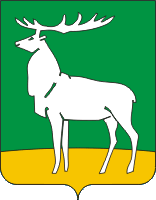 Муниципальное образование город Бузулук Оренбургской областиV созывГОРОДСКОЙ СОВЕТ ДЕПУТАТОВг. БузулукРЕШЕНИЕ      _08.09.2020 г._                                                                                            № 682_О внесении измененияв решение городского Совета депутатов от 22.11.2011 № 192В соответствии со статьями 8, 29.2, 29.4 Градостроительного кодекса                         Российской Федерации, статьей 16 Федерального закона от 06.10.2003                      № 131-ФЗ «Об общих принципах организации местного самоуправления в                   Российской Федерации», постановлением Правительства Оренбургской области от 06.06.2016 № 389-п «Об утверждении региональных нормативов градостроительного проектирования Оренбургской области», решением городского Совета депутатов муниципального образования город Бузулук Оренбургской области от 21.11.2014 № 668 «Об утверждении Положения о порядке подготовки и утверждения местных нормативов градостроительного проектирования муниципального образования город Бузулук Оренбургской области», на основании статьи 25 Устава города Бузулука, городской Совет депутатов решил:Внести в решение городского Совета депутатов от 22.11.2011 № 192 «Об утверждении местных нормативов градостроительного проектирования муниципального образования город Бузулук Оренбургской области» изменение, изложив приложение в новой редакции согласно приложению.Поручить организацию исполнения настоящего решения Управлению градообразования и капитального строительства города Бузулука.Настоящее решение вступает в силу после официального опубликования в газете «Российская провинция», подлежит официальному опубликованию на правовом интернет – портале Бузулука БУЗУЛУК – ПРАВО.РФ и размещению на официальном сайте администрации города Бузулука www.бузулук.рф, а также размещению в срок, не превышающий пяти дней со дня утверждения настоящего решения в федеральной государственной информационной системе территориального планирования.4.	Настоящее решение подлежит включению в областной регистр                       муниципальных нормативных правовых актов.5. Контроль за исполнением настоящего решения возложить на постоянную депутатскую комиссию по экономическим вопросам.Председатель городского Совета депутатов 	                                                                             Н.И. БергманГлава города 	                                                                                С.А. СалминРазослано: в дело, Бузулукской межрайонной прокуратуре, постоянной                   депутатской комиссии по экономическим вопросам, Управлению градообразования и капитального строительства города Бузулука,              ООО «Информправо плюс», управлению по информационной политике администрации города Бузулука, редакции газеты «Российская провинция»Приложение к решению городского Совета депутатов муниципального образования города Бузулука Оренбургской областиот_08.09.2020 г.__ №_682__Общие положенияПодготовка местных нормативов градостроительного проектирования муниципального образования город Бузулук Оренбургской области (далее – Нормативы) осуществлена на основе требований Градостроительного кодекса Российской Федерации, Земельного кодекса Российской Федерации, Федерального закона от 06.10.2003               № 131-ФЗ «Об общих принципах организации местного самоуправления в Российской Федерации», решения городского Совета депутатов муниципального образования город Бузулук Оренбургской области от 21.11.2014 № 668 «Об утверждении Положения о порядке подготовки и утверждения местных нормативов градостроительного проектирования муниципального образования город Бузулук Оренбургской области».Нормативы конкретизируют и развивают основные положения, действующие на территории Российской Федерации, федеральных и территориальных, строительных и санитарно-эпидемиологических норм и правил, норм и правил противопожарной безопасности, муниципальных правовых актов, применительно к природно-климатическим, демографическим, ландшафтным особенностям территории муниципального образования город Бузулук Оренбургской области (далее также – город Бузулук) и с учетом сложившихся архитектурно-градостроительных традиций и перспектив развития городского округа.Нормативы разработаны в соответствии со статьей 8 Градостроительного кодекса Российской Федерации в целях реализации полномочий органов местного самоуправления города Бузулука по включению Нормативов в систему нормативных документов, регламентирующих градостроительную деятельность на территории города Бузулука.Нормативы применяются в части, не противоречащей действующему законодательству Российской Федерации и Оренбургской области, строительным нормативам и правилам, санитарно-эпидемиологическим правилам и нормам, нормативным документам, действующим до принятия технических регламентов по организации территории, размещению, проектированию, строительству и эксплуатации зданий, строений, сооружений.Применение настоящих Нормативов не заменяет и не исключает применения требований технических регламентов, национальных стандартов, сводов правил, правил и требований, установленных органами государственного контроля (надзора).Нормативы устанавливают совокупность расчетных показателей минимально допустимого уровня обеспеченности объектами местного значения населения города Бузулука, относящихся к областям, указанным в пункте 1 части 5 статьи 23 Градостроительного кодекса, объектами благоустройства территории, иными объектами местного значения и расчетных показателей максимально допустимого уровня территориальной доступности таких объектов для населения. Расчетные показатели минимально допустимого уровня обеспеченности объектами местного значения населения города Бузулука, устанавливаемые местными нормативами градостроительного проектирования, не могут быть ниже предельных значений расчетных показателей минимально допустимого уровня обеспеченности, установленных в региональных нормативах градостроительного проектирования Оренбургской области.Расчетные показатели максимально допустимого уровня территориальной доступности объектов местного значения для населения муниципального образования город Бузулук не могут превышать предельные значения расчетных показателей максимального допустимого уровня территориальной доступности, установленные в региональных нормативах градостроительного проектирования Оренбургской области.Нормативы используются при разработке документов территориального планирования, Правил землепользования и застройки, проектов планировки, а также при проектировании и строительстве отдельных объектов, при согласовании проектной документации и контроле за осуществлением градостроительной деятельности.Нормативы направлены на обеспечение рациональной организации территории, эффективного использования и охраны земель.Нормативы распространяются на всю территорию города Бузулука и являются обязательными для применения всеми участниками градостроительной деятельности на территории городского округа независимо от ведомственной подчиненности и форм собственности: для государственных органов и органов местного самоуправления, юридических и физических лиц.Нормативы включают в себя:- основную часть (расчетные показатели минимально допустимого уровня обеспеченности объектами местного значения населения муниципального образования город Бузулук, расчетные показатели максимально допустимого уровня территориальной доступности таких объектов для населения муниципального образования город Бузулук;- материалы по обоснованию расчетных показателей, содержащихся в основной части нормативов градостроительного проектирования;- правила и область применения расчетных показателей, содержащихся в основной части нормативов градостроительного проектирования.По вопросам, не рассматриваемым в Нормативах, следует руководствоваться Федеральным законом от 27.12.2002 № 184-ФЗ «О техническом регулировании», принимаемыми в соответствии с ним федеральными законами и иными нормативными правовыми актами Российской Федерации, и региональными нормативами градостроительного проектирования Оренбургской области.Настоящие Нормативы не распространяются на документы территориального планирования, Правила землепользования и застройки города Бузулука, проекты планировки территорий, которые утверждены до вступления в силу настоящих Нормативов.Раздел 1. Основная частьРасчетные показатели минимально допустимого уровня обеспеченности населения объектами местного значения и максимально допустимого уровня территориальной доступности таких объектов для населения муниципального образования город Бузулук Оренбургской областиНа территории города Бузулука устанавливаются следующие расчетные показатели.1.1. Объекты в области инженерной инфраструктуры1.1.1. Общие требования1.1.1.1. Зона инженерной инфраструктуры предназначена для размещения объектов, сооружений и коммуникаций инженерной инфраструктуры городского округа: электро-, тепло-, газо- и водоснабжения населения, водоотведения, связи.1.1.1.2. Расчетные показатели минимально допустимого уровня обеспеченности населения городского округа объектами инженерной инфраструктуры приведены в соответствующих подразделах настоящего раздела Нормативов.Расчетные показатели максимально допустимого уровня территориальной доступности объектов инженерной инфраструктуры для населения городского округа не нормируются.1.1.1.3. При проектировании объектов инженерной инфраструктуры на территориях, подверженных опасным инженерно-геологическим и гидрологическим процессам следует учитывать требования «СП 116.13330.2012. Свод правил. Инженерная защита территорий, зданий и сооружений от опасных геологических процессов. Основные положения. Актуализированная редакция СНиП 22-02-2003», утвержденного Приказом Минрегиона России от 30.06.2012 № 274, «СП 21.13330.2012. Свод правил. Здания и сооружения на подрабатываемых территориях и просадочных грунтах. Актуализированная редакция СНиП 2.01.09-91», утвержденного Приказом Минрегиона России от 29.12.2011 № 624, Приказа Минэнерго РФ от 08.07.2002 № 204 «Об утверждении глав Правил устройства электроустановок».1.1.2. Объекты электроснабжения населения1.1.2.1. Для определения в целях градостроительного проектирования минимально допустимого уровня обеспеченности объектами электроснабжения следует использовать норму минимальной обеспеченности населения (территории) соответствующим ресурсом и характеристики планируемых к размещению объектов (см. табл.1.1).Таблица 1.1. Примечания:- Приведенные укрупненные показатели предусматривают электропотребление жилыми и общественными зданиями, предприятиями коммунально-бытового обслуживания, наружным освещением, системами водоснабжения, канализации и теплоснабжения.- Расчет электрических нагрузок для разных типов застройки следует производить в соответствии с положениями инструкции по проектированию городских электрических сетей РД 34.20.185-94, утвержденной Министерством топлива и энергетики Российской Федерации от 07.07.1994, Российским акционерным обществом энергетики и электрификации «ЕЭС России» 31.05.1994 (далее – РД 34.20.185-94).1.1.2.2. Расчётные показатели минимально допустимого уровня обеспеченности населения объектами местного значения в области электроснабжения установлены с учётом Федерального закона от 26.03.2003 № 35-ФЗ «Об электроэнергетике». 1.1.3. Объекты теплоснабжения населения1.1.3.1. Для определения в целях градостроительного проектирования минимально допустимого уровня обеспеченности объектами теплоснабжения показатели нормируемой удельной характеристики расхода тепловой энергии на отопление и вентиляцию зданий , Вт/(м3·°С), следует принимать согласно п.10.1 «СП 50.13330.2012. Свод правил. Тепловая защита зданий. Актуализированная редакция СНиП 23-02-2003», утвержден Приказом Минрегиона России от 30.06.2012 № 265 с учетом климатических условий района строительства, выбранных объемно-планировочных решений, ориентации здания, теплозащитных свойств ограждающих конструкций, принятой системы вентиляции зданий, а также применения энергосберегающих технологий: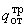 - для малоэтажных жилых одноквартирных зданий в соответствии с табл.1.2;- для жилых многоквартирных домов, гостиниц, общежитий и общественных зданий в соответствии с табл. 1.3.Таблица 1.2.Таблица 1.3.Примечание:1. Тепловые нагрузки потребителей для существующих зданий жилищно-коммунального сектора и действующих промышленных предприятий согласно «СП 124.13330.2012. Свод правил. Тепловые сети. Актуализированная редакция СНиП 41-02-2003», утвержден Приказом Минрегиона России от 30.06.2012    № 280 следует определять по проектам с уточнением по фактическим тепловым нагрузкам.2. При расчете удельных часовых расходов тепловой энергии на отопление зданий для построек с 2016 года снижается на 30%, для построек с 2020 года на 40% согласно требованиям повышения энергетической эффективности зданий.1.1.3.2. Максимально допустимый уровень территориальной доступности объектов теплоснабжения не нормируется в связи с тем, что население непосредственно объектами теплоснабжения не пользуется.1.1.4. Объекты газоснабжения населения1.1.4.1. Для определения в целях градостроительного проектирования минимально допустимого уровня обеспеченности объектами газоснабжения, следует использовать норму минимальной обеспеченности населения (территории) соответствующим ресурсом и характеристики планируемых к размещению объектов (см. табл.1.4-1.5).Таблица 1.4. Примечания:1. Для определения в целях градостроительного проектирования минимально допустимого уровня обеспеченности объектами, следует использовать норму минимальной обеспеченности населения (территории) соответствующим ресурсом и характеристики планируемых к размещению объектов.2. При составлении проекта генерального плана города допускается принимать укрупненные показатели потребления газа, м3/год на 1 чел., при теплоте сгорания газа 34 МДж/м3 (8000 ккал/м3).3. Годовые и расчетные часовые расходы газа, в том числе теплоты на нужды отопления, вентиляции и горячего водоснабжения устанавливаются в соответствии с указаниями СП 30.13330.2012, СП 60.13330.2012 и СП 124.13330.2012.4. Годовые расходы газа для населения (без учета отопления), на нужды предприятий торговли, бытового обслуживания непроизводственного характера и т.п. устанавливаются в соответствии с указаниями СП 42-101-2003. Допускается принимать в размере до 5% суммарного расхода теплоты на жилые дома.5. Годовые расходы газа на нужды объектов электроэнергетики устанавливаются в соответствии с технологическими данными газопотребления.6. Годовые расходы газа на нужды промышленных предприятий определяются по данным топливо потребления (с учетом изменения КПД при переходе на газовое топливо) этих предприятий с перспективой их развития или на основе технологических норм расхода топлива (теплоты).7. Система газоснабжения территории города Бузулука должна рассчитываться на максимальный часовой расход газа.1.1.4.2. Годовые расходы газа для населения (без учета отопления), предприятий бытового обслуживания населения, общественного питания, предприятий по производству хлеба и кондитерских изделий, а также для учреждений здравоохранения рекомендуется определять по нормам расхода теплоты, приведенным в табл. 1.5.Таблица 1.5.  Примечание:1. Нормы расхода теплоты на жилые дома, приведенные в таблице, учитывают расход теплоты на стирку белья в домашних условиях.2. При применении газа для лабораторных нужд учреждений образования норму расхода теплоты следует принимать в размере 50 МДж (12 тыс. ккал) в год на одного учащегося.1.1.4.3. Нормы расхода газа для потребителей, не указанных в табл. 1.5, следует принимать по нормам расхода других видов топлива или по данным фактического расхода используемого топлива с учетом КПД при переводе на газовое топливо.1.1.4.4. Расход газа на источники тепла должен учитываться по расчету энергетической эффективности системы. Годовой расход газа этой категории потребителей определяется в соответствии с требованиями определения годовых тепловых нагрузок потребителей, подключенных к этому источнику тепла.1.1.5. Объекты водоснабжения населения1.1.5.1. Для определения в целях градостроительного проектирования минимально допустимого уровня обеспеченности объектами водоснабжения следует использовать норму минимальной обеспеченности населения (территории) соответствующим ресурсом и характеристики планируемых к размещению объектов (см. табл.1.6).Выбор удельного водопотребления в пределах, указанных в табл.1.6, должен производиться в зависимости от климатических условий, мощности источника водоснабжения и качества воды, степени благоустройства, этажности застройки и местных условий.Таблица 1.6. Приложения:1) Указанные нормы следует применять с учетом требований табл.1 «СП 31.13330.2012. Свод правил. Водоснабжение. Наружные сети и сооружения. Актуализированная редакция СНиП 2.04.02-84*», утвержден Приказом Минрегиона России от 29.12.2011 № 635/14.- Для районов застройки зданиями с водопользованием из водоразборных колонок удельное среднесуточное (за год) водопотребление на одного жителя следует принимать 30-50 л/сут.- Количество воды на нужды промышленности, обеспечивающей население продуктами, и неучтенные расходы при соответствующем обосновании допускается принимать дополнительно в размере 10-20  суммарного расхода воды на хозяйственно-питьевые нужды населения.- Для районов (микрорайонов), застроенных зданиями с централизованным горячим водоснабжением, следует принимать непосредственный отбор горячей воды из тепловой сети в среднем за сутки 40  общего расхода воды на хозяйственно-питьевые нужды и в час максимального водозабора – 55  этого расхода. При смешанной застройке следует исходить из численности населения, проживающего в указанных зданиях.1.1.5.2. Расход воды на хозяйственно-бытовые нужды по отдельным объектам различных категорий потребителей определяется в соответствии с требованиями приложения А «СП 30.13330.2016. Свод правил. Внутренний водопровод и канализация зданий. СНиП 2.04.01-85*», утвержден и введен в действие Приказом Минстроя России от 16.12.2016 № 951/пр.1.1.5.3. Расход воды на производственно-технические и хозяйственно-бытовые цели промышленных предприятий принимается по технологическим нормам в соответствии с требованиями отраслевых нормативных документов в зависимости от характера производства или по проектно-сметной документации.	1.1.5.4. Требования к удаленности водозаборных сооружений нецентрализованного водоснабжения от источников загрязнения представлена в табл.1.7. Таблица 1.7. Примечания:1. Водозаборные сооружения следует размещать выше по потоку грунтовых вод;2. Водозаборные сооружения не должны устраиваться на участках, затапливаемых паводковыми водами, в заболоченных местах, а также местах, подвергаемых оползневым и другим видам деформации.1.1.5.5. Расход воды на наружное водоснабжение определяется расчетом по «СП 8.13130.2009. Свод правил. Системы противопожарной защиты. Источники наружного противопожарного водоснабжения. Требования пожарной безопасности», утвержден Приказом МЧС России от 25.03.2009 № 178.1.1.6. Объекты водоотведения (канализации)1.1.6.1. Норматив по водоотведению (канализации) определяется исходя из суммы нормативов потребления по холодному и горячему водоснабжению с учётом степени благоустройства многоквартирных домов или жилых домов (см. табл.1.8).Таблица 1.8. Примечание: В случае не обеспеченности индивидуальной жилищной застройки централизованной системой водоотведения допускается использование устройства с местным компостированием - пудр-клозеты, биотуалеты, а также выгребных устройств типа люфт-клозет и надворных уборных (или водонепроницаемых выгребов с организацией вывоза стоков к точке приема в систему городской канализации), с размещением от границ участка не менее 1 метра.1.1.6.2. Размер санитарно-защитных зон от очистных сооружений поверхностного стока открытого типа до жилой территории следует принимать 100 м, закрытого – 50 м.1.1.7 Объекты связи1.1.7.1. Размещение предприятий, зданий и сооружений связи, радиовещания и телевидения, пожарной и охранной сигнализации, диспетчеризации систем инженерного оборудования следует осуществлять в соответствии с требованиями действующих нормативных документов, предусматривая возможность управления системой оповещения населения по сигналам гражданской обороны и по сигналам чрезвычайных оповещений.1.1.7.2. Расчет минимальной обеспеченности населения города Бузулука объектами связи производится по табл.1.9.Таблица 1.9. 1.2. Объекты в области дорожной деятельности в отношении автомобильных дорог местного значения, а также в сфере предоставления транспортных услуг населению в границах муниципального образования город Бузулук Оренбургской области1.2.1. Улично-дорожная сеть1.2.1.1. При подготовке Генерального плана г.Бузулука и (или) изменений в Генеральный план г.Бузулука минимальный расчетный показатель общей плотности улично-дорожной сети составляет 5,23 км/км2.При подготовке документации по планировке территории минимальный расчетный показатель общей плотности улично-дорожной сети составляет:- в районе ИЖС – 11,6 км/км2;- в районе МКД – 20,17 км/км2;- в районе общественно-деловой, культурно-развлекательной и смешанной зоны общего пользования – 16,06 км/км2.Расчетный показатель доступности не устанавливается.Пропускная способность улично-дорожной сети определяется исходя из расчетного уровня автомобилизации и объемов работы всех видов транспорта, осуществляемой на этой сети  согласно табл.1.10.Таблица 1.10. 1.2.1.2. Затраты времени в городском округе на передвижение от мест проживания до мест работы для 90% трудящихся (в один конец) не должны превышать 30 мин СП 42.13330.2016 «Градостроительство. Планировка и застройка городских и сельских поселений. Актуализированная редакция СНиП 2.07.01-89*», утвержден Приказом Минстроя России от 30.12.2016 № 1034/пр.	1.2.1.3. Магистральные улицы, улицы и проезды микрорайонов должны быть дифференцированы по функциональному назначению, составу потока и скоростям движения автотранспорта согласно табл.1.11.Таблица 1.11.1.2.1.4. Через жилые районы площадью свыше 100 га, допускается прокладывать линии общественного пассажирского транспорта по улицам в жилой застройке. Интенсивность движения средств общественного транспорта не должна превышать 30 ед/ч в двух направлениях, а расчетная скорость движения – 40 км/ч.1.2.1.5.  Параметры улиц и дорог следует принимать в соответствии с СП 42.13330.2016 «Градостроительство. Планировка и застройка городских и сельских поселений. Актуализированная редакция СНиП 2.07.01-89*», утвержден Приказом Минстроя России от 30.12.2016 № 1034/пр, «СП 396.1325800.2018. Свод правил. Улицы и дороги населенных пунктов. Правила градостроительного проектирования» утвержден Приказом Минстроя России от 01.08.2018 № 474/пр, конструкцию земляного полотна и дорожных одежд улиц и дорог города Бузулук – в соответствии с «СП 34.13330.2012. Свод правил. Автомобильные дороги. Актуализированная редакция СНиП 2.05.02-85*», утвержден Приказом Минрегиона России от 30.06.2012 № 266.1.2.1.6. Обустройство улично-дорожной сети с учетом требований доступной среды для инвалидов и маломобильных категорий граждан следует осуществлять в соответствии с ГОСТ Р 52131-2003 «Средства отображения информации знаковые для инвалидов. Технические требования» и «СП 59.13330.2016. Свод правил. Доступность зданий и сооружений для маломобильных групп населения. Актуализированная редакция СНиП 35-01-2001», утвержденным Приказом Минстроя России от 14.11.2016 № 798/пр.1.2.2. Остановочные пункты, отстойно-разворотные площадки	1.2.2.1. Минимально допустимый уровень обеспеченности городского населенного пункта остановочными пунктами и максимально допустимый уровень их территориальной доступности приведен в табл.1.12.Таблица 1.12. 1.2.2.2. Расстояния между остановочными пунктами на линиях общественного пассажирского транспорта в пределах территории города следует принимать согласно СП 42.13330.2016 «Градостроительство. Планировка и застройка городских и сельских поселений. Актуализированная редакция СНиП 2.07.01-89*», утвержден Приказом Минстроя России от 30.12.2016 № 1034/пр, для климатического подрайона 1-В: - для автобусов - 400-600 м, в индивидуальной жилой застройке допускается увеличивать расстояние между остановочными пунктами до 800 м.1.2.2.3. В конце проезжих частей тупиковых улиц и дорог следует устраивать площадки для разворота автомобилей с учетом обеспечения радиуса разворота 15 м. На отстойно-разворотных площадках для автобусов, конечных пунктах общественного транспорта должен быть обеспечен радиус разворота 30 м.Использование разворотных площадок для стоянки автомобилей не допускается.1.2.2.4. Радиус разворота тупиковых проездов должен обеспечивать возможность маневра крупногабаритного автотранспорта (пожарных и уборочных машин, мусоровозов). Радиусы закруглений проездов в плане принимается предусматривать 8-10 м.1.2.2.5. На конечных пунктах маршрутной сети общественного пассажирского транспорта следует предусматривать отстойно-разворотные площадки с учетом необходимости снятия в межпиковый период около 30% подвижного состава.1.2.3. Парковки (парковочные места)	1.2.3.1. Требуемое число машино-мест для хранения и паркования легковых автомобилей следует принимать согласно СП 42.13330.2016 «Градостроительство. Планировка и застройка городских и сельских поселений». Актуализированная редакция СНиП 2.07.01-89* в соответствии с табл.1.13 и табл.1.14.Таблица 1.13.Примечания:1. Допускается предусматривать сезонное хранение 10% парка легковых автомобилей в гаражах, расположенных за пределами селитебных территорий.2. При определении общей потребности в местах для хранения следует учитывать и другие транспортные средства (мотоциклы, мотороллеры, мотоколяски, мопеды, велосипеды) с приведением их к одному расчетному виду (легковому автомобилю) с применением следующих коэффициентов:    - мотоциклы и мотороллеры с колясками, мотоколясками – 0,5;    - мотоциклы и мотороллеры без колясок – 0,28;    - мопеды и велосипеды – 0,1.Таблица 1.14.Примечание: Длина пешеходных подходов от стоянок для временного хранения легковых автомобилей до объектов в зонах массового отдыха не должна превышать 1000 м.1.2.3.2. В зонах жилой застройки следует предусматривать стоянки для хранения легковых автомобилей населения при пешеходной доступности не более 800 м, а в районах реконструкции – не более 1000 м., c соблюдением требований по размерам машино-места: минимальная длина – 5 м, ширина – 2,5 м. Для транспорта, принадлежащего людям с ограниченными по здоровью возможностями, минимальная ширина – 3,6 м.Парковочные разметки должны быть нанесены: минимум в 10 м от домов; если высота дома составляет больше 28 м, должны быть предусмотрены два выезда. По вместимости: - до 10 автомобилей – минимальное расстояние до жилого здания 15 м, не меньше 25 м до детских и спортивных площадок; - от 10 до 50 автомобилей - минимальное расстояние до жилого здания 20 м;- от 50 до 100 автомобилей – расстояние должно составлять минимум 25 м до жилых помещений с окнами или 15 до технических, без них; - от 100 до 300 автомобилей – не ближе 50 м к любому зданию, плюс, разрабатывается проектная документация, и предъявляются особые требования к покрытию.Количество и размещение парковочных мест на придомовой территории существующих многоквартирных домов (МКД) определяется решениями общего собрания собственников, которые принимаются большинством не менее 2/3 голосов от общего числа голосов собственников помещений в многоквартирном доме в зависимости от количества жильцов, квартир и этажности (ЖК РФ, Статья 46. Решения общего собрания собственников помещений в многоквартирном доме).1.2.3.3. Гаражи ведомственных автомобилей и легковых автомобилей специального назначения, грузовых автомобилей, такси и проката, автобусные  парки,  а также базы централизованного технического обслуживания и сезонного хранения автомобилей и пункты проката автомобилей следует размещать в промышленной, коммунально-складской зоне и  производственных зонах города, принимая размеры их земельных участков в соответствии с Приложением И «Нормы земельных участков гаражей и парков транспортных средств» СП 42.13330.2016 «Градостроительство. Планировка и застройка городских и сельских поселений». Актуализированная редакция СНиП 2.07.01-89*.1.2.4. Объекты в области обслуживания транспортных средств	1.2.4.1. Уровень обеспеченности объектами обслуживания транспортных средств следует принимать в соответствии с табл.1.15. Максимально допустимый уровень территориальной доступности не нормируется.Таблица 1.15. 1.3. Объекты в области физической культуры и массового спорта1.3.1. Расчетные показатели минимально допустимого уровня обеспеченности и максимально допустимого уровня территориальной доступности для объектов физической культуры и спорта принимать по табл.1.16.Таблица 1.16. Примечания:1. В качестве объекта спорта принята сетевая единица соответствующего вида обслуживания, а также филиалы и территориально обособленные отделы.	1.3.2. Территориальная доступность детско-юношеской спортивной школы, объектов спорта, предназначенных для подготовки спортивного резерва, не нормируется.1.3.3. При строительстве объектов необходимо предусмотреть наличие автостоянок для транспортных средств с ограждениями.1.4. Объекты в области образования1.4.1. Расчетные показатели минимально допустимого уровня обеспеченности и максимально допустимого уровня территориальной доступности объектов образования следует принимать на основании данных табл.1.17-1.18.Таблица 1.17. Примечания:1) в районах малоэтажной застройки (1-3 этажа) допускается увеличение максимально допустимого уровня территориальной доступности детских дошкольных учреждений общего типа до 500 м.Таблица 1.18. Примечания:для общеобразовательных учреждений при малоэтажной застройке (1-3 этажа) - 750 м.1.5. Объекты в области здравоохранения1.5.1. Медицинские (в том числе санаторно-курортные), фармацевтические организации, подведомственные органам государственной власти Оренбургской области.1.5.2. Нормативное количество мест на 1000 человек населения установлено в соответствии с нормативами и нормами ресурсной обеспеченности населения в сфере здравоохранения, установленными Приказом Минздрава России от 20.04.2018 № 182 «Об утверждении методических рекомендаций о применении нормативов и норм ресурсной обеспеченности населения в сфере здравоохранения», «СП 42.13330.2016. Градостроительство. Планировка и застройка городских и сельских поселений. Актуализированная редакция СНиП 2.07.01-89*», утвержденным Приказом Минстроя России от 30.12.2016 № 1034/пр.Размещение и определение мощности областных и межрайонных многопрофильных больниц и диспансеров, клинических, реабилитационных и консультативно-диагностических центров, базовых поликлиник производится по заданию органов управления здравоохранением.Расчетные показатели минимально допустимого уровня обеспеченности населения станциями переливания крови установлены исходя из существующего уровня обеспеченности указанными объектами, в соответствии с официальными данными министерства здравоохранения Оренбургской области.Базовым показателем территориальной доступности является временной показатель транспортной доступности объектов эпизодического пользования. Расчетный показатель максимально допустимого уровня территориальной доступности объектов здравоохранения регионального значения равен базовому показателю.	1.6. Объекты, предназначенные для участия в организации деятельности по накоплению (в том числе раздельному накоплению) и транспортированию твердых коммунальных отходов1.6.1. Расчетное количество нормативов суточного накопления твердых коммунальных отходов для объектов общественного назначения разных категорий, многоквартирных и индивидуальных жилых домов соответствует значениям, представленным в табл.1.19-1.20.Таблица 1.19. Примечания:1. Нормы накопления крупногабаритных отходов следует принимать в размере 5 % в составе приведенных значений твердых коммунальных отходов.Таблица 1.20.  2. Санитарную очистку территорий населенных пунктов следует осуществлять в соответствии с требованиями СанПиН 42-128-4690-88, а также нормативных правовых актов органов местного самоуправления.3. Расчетное количество накапливающихся коммунальных отходов должно периодически (раз в пять лет) уточняться по фактическим данным, а норма корректироваться.1.6.2. Расчетное нормативное значение объемов накопления и утилизации ТКО принимается равным 1,779 тыс.м3 на 1000 человек населения.  1.6.3. Минимальный уровень обеспеченности и максимально допустимый уровень территориальной доступности предприятий по обработке, утилизации, обеззараживанию и размещению твердых коммунальных и промышленных отходов определяется по табл.1.21. Максимально допустимый уровень территориальной доступности не нормируется.Таблица 1.21. Примечание:(*) - кроме полигонов по обезвреживанию и захоронению токсичных промышленных отходов.1.6.4. Рекомендуемая обеспеченность объектов, предназначенных для сбора и твердых коммунальных отходов (пунктов вторичного сырья и стеклотары) составляет 1 объект на микрорайон с населением до 20 тыс. человек.Нормативное значение размера земельного участка составляет 0,01 га.1.6.5. Расположение объектов, предназначенных от сбора и транспортировки твердых коммунальных отходов (пунктов вторичного сырья и стеклотары) должно соответствовать следующим нормативных значениям (см табл.1.22).Таблица 1.22. 1.7. Объекты в иных областях, в связи с решением вопросов местного значения города Бузулука1.7.1. Объекты в области организации культуры и досуга граждан1.7.1.1. Расчетные показатели минимально допустимого уровня обеспеченности учреждениями культуры и искусства городского округа и максимальный уровень территориальной доступности следует принимать в соответствии с табл.1.23.Таблица 1.23. 1.7.2. Объекты библиотечного обслуживания населения1.7.2.1. Расчетные показатели минимально допустимого уровня обеспеченности учреждениями библиотечного обслуживания городского округа и максимальный уровень территориальной доступности следует принимать в соответствии с табл.1.24.Таблица 1.24. Примечание: Показатель минимально допустимого уровня обеспеченности учреждениями библиотечного обслуживания городского округа не учитывает наличие школьного библиотечного фонда.1.7.3 Объекты, обеспечивающие формирование архивных фондов1.7.3.1. Расчетные показатели минимально допустимого уровня обеспеченности города Бузулука объектами, обеспечивающими формирование архивов, и максимальный уровень территориальной доступности следует принимать в соответствии с табл.1.25.Таблица 1.25. 1.7.4. Объекты торговли и общественного питания1.7.4.1. Расчетные показатели минимально допустимого уровня обеспеченности предприятиями торговли и общественного питания городского округа и максимальный уровень территориальной доступности следует принимать в соответствии с табл.1.26 согласно Приложению Д СП 42.13330.2016 «Градостроительство. Планировка и застройка городских и сельских поселений». Актуализированная редакция СНиП 2.07.01-89*.Таблица 1.26. 1.7.4.2. Радиус обслуживания, м:• предприятия торговли, общественного питания местного значения при средне- и многоэтажной застройке – 500 м;• предприятия торговли, общественного питания местного значения при одно- и двухэтажной застройке – 800 м.1.7.5. Объекты, обеспечивающие осуществление деятельности органов местного самоуправления, охраны порядка1.7.5.1. Расчетные показатели минимально допустимого уровня обеспеченности организациями и учреждениями управления, охраны порядка города Бузулука и максимальный уровень территориальной доступности следует принимать согласно Федеральному закону от 19.07.2011 №247-ФЗ «О социальных гарантиях сотрудникам органов внутренних дел Российской Федерации и внесении изменений в отдельные законодательные акты Российской Федерации», Приложению 7 «Нормы расчета учреждений и предприятий обслуживания и размеры их земельных участков» к СНиП 2.07.01.89 (2000) в соответствии с табл.1.27.Таблица 1.27. 1.7.6. Объекты, обеспечивающие создание условий для туризма и отдыха граждан1.7.6.1. Расчетные показатели минимально допустимого уровня обеспеченности объектами, обеспечивающими создание условий для туризма  и отдыха граждан городского округа и максимальный уровень территориальной доступности следует принимать в соответствии с Приложением Д «Нормы расчета учреждений, организаций и предприятий обслуживания и размеры их земельных участков» СП 42.13330.2016 «Градостроительство. Планировка и застройка городских и сельских поселений». Актуализированная редакция СНиП 2.07.01-89*, Приложением 7 «Нормы расчета учреждений и предприятий обслуживания и размеры их земельных участков» к СНиП 2.07.01.89 (2000).1.7.6.2. Расстояние от зон отдыха до санаториев, дошкольных санитарно-оздоровительных учреждений, садоводческих и огороднических объединений, автомобильных дорог общей сети и железных дорог – не менее 500 м, от домов отдыха – не менее 300 м.1.7.6.3. Удельный вес озелененных территорий различного назначения в пределах застройки города Бузулука (уровень озеленённости территории застройки) должен быть не менее 40 %, а в границах территории жилого района не менее 25 %, включая суммарную площадь озелененной территории микрорайона (квартала). В зонах с предприятиями, требующими устройства санитарно-защитных зон шириной более одного километра, уровень озелененности территории застройки следует увеличивать не менее чем на 15 %.1.7.6.4. Площадь озелененных территорий общего пользования общегородского значения (парков, садов, скверов, бульваров), размещаемых на селитебной территории, следует принимать из расчета 10 м2/чел.1.7.6.5. Площадь озелененных территорий жилых районов следует принимать из расчета 10 м2/чел.1.7.6.6. Минимальные размеры площади озелененных территорий рекомендуется принимать по табл.1.28.Таблица 1.28. Примечания: Для условий реконструкции указанные размеры скверов могут быть уменьшены, но не менее 0,1 га.1.7.6.7. Соотношение элементов территорий вновь проектируемых парков, садов, скверов и бульваров, размещаемых на землях общего пользования должно соответствовать значениям табл.1.29.Таблица 1.29. 1.7.6.8. Оптимальные параметры общего баланса территории следует принимать в соответствии с табл. 1.30.Таблица 1.30. 1.7.6.9. Максимально допустимая территориальная транспортная доступность должна составлять не более 20 минут.1.7.6.10. Размеры зон на территории массового кратковременного отдыха принимают по табл. 1.31.Таблица 1.31. 1.7.6.11. Расстояние от зданий, сооружений и объектов инженерного благоустройства до деревьев и кустарников устанавливается согласно табл.1.32.Таблица 1.32.1.7.6.12. Минимальное количество машино-мест для хранения индивидуального транспорта – 3 машино-места на 1 га территории земельного участка.1.7.7.  Объекты благоустройства территории муниципального образования город Бузулук1.7.7.1. Обеспеченность площадками дворового благоустройства (состав, количество и размеры) жилых зон, устанавливается в задании на проектирование с учетом демографического состава населения, СП 82.13330.2016 «Благоустройство территорий». Актуализированная редакция СНиП III-10-75, Приказа Минстроя России от 13.04.2017 №711/пр «Об утверждении методических рекомендаций для подготовки правил благоустройства территорий поселений, городских округов, внутригородских районов».В ранее построенных домах обустройство дворовой территории складывается из сложившейся застройки.1.7.7.2. Минимально-допустимое расстояние от окон жилых и общественных зданий до площадок различного назначения в соответствии с СП 42.13330.2016 «Градостроительство. Планировка и застройка городских и сельских поселений». Актуализированная редакция СНиП 2.07.01-89* (с Поправкой) приведено в табл.1.33.Таблица 1.33.   Примечания:1. Хозяйственные площадки следует располагать не далее 100 метров от наиболее удаленного входа в жилое здание для домов с мусоропроводами и 50 метров для домов без мусоропроводов.2. Расстояние от площадки для мусоросборников до площадок для игр детей, отдыха взрослых и занятий физкультурой следует принимать не менее 20м.3. Расстояние от площадки для сушки белья не нормируется.4. Расстояние от площадок для занятий физкультурой устанавливается в зависимости от их шумовых характеристик.5. Расстояние от парковок (парковочных мест) устанавливается в зависимости от числа автомобилей и расположения относительно жилых зданий.6. Допускается уменьшать, но не более чем на 50% удельные размеры площадок: для занятий физкультурой при формировании единого физкультурно-оздоровительного комплекса микрорайона для школьников и населения.1.7.7.3. Минимальная норма озелененности территории жилой зоны в соответствии с СП 42.13330.2016 «Градостроительство. Планировка и застройка городских и сельских поселений». Актуализированная редакция СНиП 2.07.01-89* представлена в табл.1.34.Таблица 1.34.  Примечание:Минимальная норма озелененности для микрорайона (квартала) рассчитывается на максимально возможное население (с учетом обеспеченности общей площадью на 1 человека). Озелененные территории жилого района рассчитываются в зависимости от численности населения, установленной в процессе проектирования, и не суммируются по элементам территории.В случае примыкания жилого района к общегородским зеленым массивам возможно сокращение нормы обеспеченности жителей территориями зеленых насаждений жилого района на 25 %.Расстояние между проектируемой линией жилой застройки и ближним краем лесопаркового массива следует принимать не менее 30 метров.1.8. Объекты, предназначенные для предупреждения и ликвидации последствий чрезвычайных ситуаций в границах муниципального образования город Бузулук Оренбургской области, а также для организации защиты населения на территории городского округа от чрезвычайных ситуаций природного и техногенного характера (не отнесенные к объектам регионального значения) и объекты в области обеспечения первичных мер пожарной безопасности в границах городского округа1.8.1. Минимально допустимый уровень обеспеченности и максимально допустимый уровень территориальной доступности объектов, предназначенных для предупреждения и ликвидации последствий чрезвычайных ситуаций следует принимать по табл.1.35.Таблица 1.35. Раздел 2. Материалы по обоснованию расчетных показателей, содержащихся в основной части нормативов градостроительного проектирования Расчетные показатели минимально допустимого уровня обеспеченности объектами местного значения и максимально допустимого уровня территориальной доступности таких объектов для населения города Бузулука, включенные в Нормативы, приняты в соответствии с требованиями действующего законодательства и действующих на момент разработки нормативных правовых и нормативно-технических документов.В нормативах градостроительного проектирования приведены расчетные показатели, основанные на статистических и демографических данных по городу Бузулуку с учетом перспективы его развития, а также нормы и правила прямого действия в соответствии с требованиями федеральных нормативных правовых и нормативно-технических документов, обеспечивающие благоприятные условия жизнедеятельности населения. Все расчетные показатели разработаны с учетом административно-территориального устройства города Бузулука, его роли в системе расселения и обслуживания, социально-демографического состава и плотности населения, природно-климатических условий, социально-экономических, историко-культурных и иных особенностей городского округа.2.1. Исходные данные для расчета и их применение2.1.1. По состоянию на 01.01.2020 г. площадь г.Бузулука составляет 63,37 км2.2.1.2. Численность постоянного населения (среднегодовая) в 2018 г. составила - 86,1 тыс.чел., в 2019 г. – 86,0 тыс. чел. Прогнозное значение численности населения к 2024 году  по консервативному варианту должно сохраниться на уровне 86,0 тыс. человек, согласно оптимистичному варианту – возрасти до 86,3 тыс. человек. С учетом сложившейся тенденции к 2030 году ожидаемая численность населения сохранится на прежнем уровне или немного возрастет до 87,0 тыс. человек. Структура возрастных групп существенно не изменится. По данным 2019 года в г.Бузулук количество населения составило в возрасте (см. табл. 2.1):Таблица 2.1.2.1.3. Фактическая протяженность дорог города Бузулука составляет 281,8 км. Плотность улично-дорожной сети на 01.01.2020 года – 281,8 км: 63,37 км2 = 4,45 км/ км2.Средняя ширина полотна дорожного покрытия – 7,3 м.Прогнозируемый объем строительства дорог общего пользования местного значения за период 2020-2030 годы – 20000 м2: 7,3 м = 2,74 км.Итого плотность улично-дорожной сети к 2030г. составит:                                 (281,8+2,74) : 63,37 = 4,49 км/км2.По состоянию на 01.01.2020 года:-  плотность улично-дорожной сети в районе ИЖС составляет 4640 м на 40 га площади:                                   4,64 км : 0,4 км2 = 11,6 км/ км2;- плотность улично-дорожной сети в районе МКД составляет 6621 м на 22,7 га площади:                                   6,621 км : 0,227 км2 = 29,17 км/ км2;- плотность улично-дорожной сети в районе общественно-деловой, культурно-развлекательной и смешанной зоны общего пользования составляет 2248 м на 14 га:                                  2,248 км : 0,14 км2 = 16,057 км/ км2.Увеличение плотности улично-дорожной сети данных районов программой комплексного развития транспортной инфраструктуры г. Бузулук до 2030 года не предусмотрено.2.1.4. Пропускную способность улично-дорожной сети   следует определять исходя из расчетного уровня автомобилизации и объемов работы всех видов транспорта, осуществляемой на этой сети. Число автомобилей, прибывающих в город из других населенных пунктов системы расселения, и транзитных определяется специальным расчетом.Для предварительных расчетов пропускной способности улично-дорожной сети согласно СП 42.13330.2016 «Градостроительство. Планировка и застройка городских и сельских поселений». Актуализированная редакция СНиП 2.07.01-89* (с Изменениями №1, 2) принимается уровень автомобилизации, указанный в программе комплексного развития транспортной инфраструктуры г. Бузулук до 2030 года (см. табл. 2.2).Таблица 2.2. 2.1.5. Затраты времени в городском округе на передвижение от мест проживания до мест работы для 90% трудящихся (в один конец) устанавливаются согласно СП 42.13330.2016 «Градостроительство. Планировка и застройка городских и сельских поселений». Актуализированная редакция СНиП 2.07.01-89* и не должны превышать 30 мин.2.1.6. Параметры улиц и дорог следует принимать в соответствии с СП 42.13330.2016 «Градостроительство. Планировка и застройка городских и сельских поселений». Актуализированная редакция СНиП 2.07.01-89*, СП 396.1325800.2018 «Улицы и дороги населенных пунктов», конструкцию земляного полотна и дорожных одежд улиц и дорог города Бузулук – в соответствии с СП 34.13330 «Автомобильные дороги». Актуализированная редакция СНиП 2.05.02-85*.2.1.7. Обустройство улично-дорожной сети с учетом требований доступной среды для инвалидов и маломобильных категорий граждан следует осуществлять в соответствии с ГОСТ Р 52131-2003 «Средства отображения информации знаковые для инвалидов. Технические требования» и СП 59.13330.2016 «Доступность зданий и сооружений для маломобильных групп населения. Актуализированная редакция СНиП 35-01-2001».2.1.8. Количество и размещение парковочных мест на придомовой территории многоквартирных домов (МКД) определяется в соответствии со статьей 46 Жилищного кодекса Российской Федерации. Количество парковочных мест устанавливается в соответствии с ГОСТ Р 52289-2004. 2.1.9. Гаражи ведомственных автомобилей и легковых автомобилей специального назначения, грузовых автомобилей, такси и проката, автобусные  парки,  а также базы централизованного технического обслуживания и сезонного хранения автомобилей и пункты проката автомобилей следует размещать в промышленно-коммунальной зоне и  производственных зонах городского округа, принимая размеры их земельных участков в соответствии с Приложением И «Нормы земельных участков гаражей и парков транспортных средств» СП 42.1333 0.2016 «Градостроительство. Планировка и застройка городских и сельских поселений». Актуализированная редакция СНиП 2.07.01-89*.2.1.10. Нормативы накопления ТКО устанавливаются органами исполнительной власти субъекта Российской Федерации согласно постановлению Правительства Российской Федерации от 4 апреля 2016 г. № 269 «Об определении нормативов накопления твердых коммунальных отходов».В целях определения нормативов в составе отходов учитываются также отходы, образующиеся при уборке придомовых территорий. Нормативы устанавливаются дифференцировано в зависимости от категорий потребителей услуги по обращению с отходами – физических и юридических лиц, категорий объектов, на которых образуются отходы. Категории объектов, на которых образуются отходы, определяются уполномоченным органом.В целях определения нормативов проводятся замеры отходов (см. табл.2.3). Для этого выбираются участки городского округа на территории которых проживают не менее 2% общей численности населения городского округа. На выбранных участках определяется не менее 3 объектов каждой категории. В случае отсутствия на выбранных участках городского округа необходимого количества объектов допускается проведение замеров отходов на меньшем количестве объектов.В целях определения массы и объема отходов в процессе проведения замеров используются контейнеры, бункеры и полиэтиленовые мешки. При проведении замеров отходов исключается смешивание отходов объектов разных категорий и уплотнение отходов. 2.2. Соответствие установленных расчетных показателей требованиям федеральных нормативных правовых и нормативно-технических документов для объектов, сооружений и коммуникаций инженерной инфраструктуры приведено в табл.2.3.Таблица 2.3. 2.3. Соответствие установленных расчетных показателей требованиям федеральных нормативных правовых и нормативно-технических документов для объектов, сооружений и коммуникаций инженерной инфраструктуры приведено в табл.2.4, табл.2.5.Таблица 2.4. Таблица 2.52.4. Соответствие установленных расчетных показателей требованиям федеральных нормативных правовых и нормативно-технических документов для объектов тепло-, газоснабжения приведено в табл.2.6, табл.2.7.Таблица 2.6. Таблица 2.7.Примечание:1) Нормы расхода природного газа следует использовать в целях градостроительного проектирования в качестве укрупнѐнных показателей расхода (потребления) газа при расчѐтной теплоте сгорания 34 МДж/м3 (8000 ккал/м3); 2) Удельные показатели максимальной тепловой нагрузки, расходы газа для различных потребителей следует принимать по нормам СП 124.13330.2012, СП 42- 101-2003. - Годовые расходы газа на нужды предприятий торговли, бытового обслуживания непроизводственного характера и т.п. можно принимать в размере до 5 % суммарного расхода теплоты на жилые дома. - Годовые расходы газа на нужды промышленных предприятий следует определять по данным топливопотребления (с учетом изменения КПД при переходе на газовое топливо) этих предприятий с перспективой их развития или на основе технологических норм расхода топлива (теплоты).2.5. Соответствие установленных расчетных показателей требованиям федеральных нормативных правовых и нормативно-технических документов для объектов водоснабжения приведено в табл.2.8, табл.2.9.Таблица 2.8. Таблица 2.9.Примечание:1) Приложение А (обязательное) СП 30.13330.2012:    -   табл.А.2. Расчетные (удельные) средние за год суточные расходы воды (стоков) в жилых зданиях, л/сут, на 1 жителя.    - табл. А.3. Расчетные (удельные) средние за год суточные расходы воды (стоков) в зданиях общественного и промышленного назначения, л/сут, ан одного потребителя.2.6. Соответствие установленных расчетных показателей требованиям федеральных нормативных правовых и нормативно-технических документов для объектов водоотведения приведено в табл.2.10, табл.2.11.Таблица 2.10. Таблица 2.11.Проектирование систем канализации населенных пунктов следует производить в соответствии с требованиями СП 30.13330.2012, СП 42.13330.2016, СанПиН 2.1.5.980-00. При проектировании систем канализации города расчетное удельное среднесуточное (за год) водоотведение бытовых сточных вод от жилых зданий следует принимать равным расчетному удельному среднесуточному (за год) водопотреблению без учета расхода воды на полив территорий и зеленых насаждений.2.7. Соответствие установленных расчетных показателей требованиям федераль-ных нормативных правовых и нормативно-технических документов для санитарной очистки территории муниципального образования город Бузулук приведено в табл.2.12.Таблица 2.12. 2.8. Соответствие установленных расчетных показателей требованиям федеральных нормативных правовых и нормативно-технических документов для объектов связи приведено в табл. 2.13.Таблица 2.13. 2.9. Соответствие установленных расчетных показателей требованиям федеральных нормативных правовых и нормативно-технических документов для объектов в области дорожной деятельности в отношении автомобильных дорог местного значения, а также в сфере предоставления транспортных услуг населению в границах муниципального образования город Бузулук приведено в табл. 2.14.Таблица 2.14. Объекты внешнего транспорта необходимо размещать в соответствии с Постановлением Правительства Российской Федерации от 29.10.2009 № 860 «О требованиях к обеспеченности автомобильных дорог общего пользования объектами дорожного сервиса, размещаемыми в границах полос отвода», Постановлением Правительства Российской Федерации от 28.09.2009 № 767 «О классификации автомобильных дорог в Российской Федерации», Постановлением Правительства Российской Федерации от 02.09.2009 № 717 «О нормах отвода земель для размещения автомобильных дорог и (или) объектов дорожного сервиса».2.10. Соответствие установленных расчетных показателей требованиям федеральных нормативных правовых и нормативно-технических документов для объектов в области физической культуры и спорта приведено в табл. 2.15.Таблица 2.15. 2.11. Соответствие установленных расчетных показателей требованиям федеральных нормативных правовых и нормативно-технических документов для объектов в области образования приведено в табл. 2.16.Таблица 2.16. 2.12. Соответствие установленных расчетных показателей требованиям федеральных нормативных правовых и нормативно-технических документов для объектов в области здравоохранения приведено в табл. 2.17.Таблица 2.17. 2.13. Соответствие установленных расчетных показателей требованиям федеральных нормативных правовых и нормативно-технических документов для объектов в области накопления, сбора, транспортирования, обработки, обезвреживания, захоронения коммунальных отходов приведено в табл. 2.18.Таблица 2.18. 2.14. Соответствие установленных расчетных показателей требованиям федеральных нормативных правовых и нормативно-технических документов для объектов в области культуры и досуга граждан приведено в табл. 2.19.Таблица 2.19. 2.15. Соответствие установленных расчетных показателей требованиям федеральных нормативных правовых и нормативно-технических документов для объектов в области библиотечного обслуживания приведено в табл. 2.20.Таблица 2.20. 2.16. Соответствие установленных расчетных показателей требованиям федеральных нормативных правовых и нормативно-технических документов для объектов, обеспечивающих формирование архивных фондов приведено в табл. 2.21.Таблица 2.21. 2.17. Соответствие установленных расчетных показателей требованиям федеральных нормативных правовых и нормативно-технических документов для объектов торговли и общественного питания приведено в табл. 2.22.Таблица 2.22. 2.18. Соответствие установленных расчетных показателей требованиям федеральных нормативных правовых и нормативно-технических документов для объектов, обеспечивающих осуществление деятельности органов местного самоуправления, охраны порядка приведено в табл. 2.23.Таблица 2.23. 2.19. Соответствие установленных расчетных показателей требованиям федеральных нормативных правовых и нормативно-технических документов для объектов в области туризма и отдыха граждан, приведено в табл. 2.24.Таблица 2.24. 2.20. Соответствие установленных расчетных показателей требованиям федеральных нормативных правовых и нормативно-технических документов для объектов в области благоустройства территории, приведено в табл. 2.25.Таблица 2.25. 2.21. Соответствие установленных расчетных показателей требованиям федеральных нормативных правовых и нормативно-технических документов  для объектов, предназначенных для предупреждения и ликвидации последствий чрезвычайных ситуаций в границах муниципального образования город Бузулук, а также для организации защиты населения на территории муниципального образования город Бузулук от чрезвычайных ситуаций природного и техногенного характера (не отнесенные к объектам регионального значения) и объекты в области обеспечения первичных мер пожарной безопасности в границах города Бузулука приведено в табл. 2.26.Таблица 2.26. Раздел 3.Правила и область применения расчетных показателей, содержащихся в основной части нормативов градостроительного проектирования Местные нормативы градостроительного проектирования муниципального образования город Бузулук Оренбургской области разработаны в целях установления совокупности расчетных показателей минимально допустимого уровня обеспеченности объектами местного значения города Бузулука, относящимися к областям: электро-, тепло-, газо- и водоснабжения населения, водоотведения; автомобильных дорог местного значения; физической культуры и массового спорта, образования, иных областей в связи с решением вопросов местного значения города Бузулука и расчетных показателей максимально допустимого уровня территориальной доступности таких объектов для населения города.Настоящие Нормативы подлежат использованию при проектировании новых и реконструкции существующих микрорайонов города, промышленно-коммунальной зоны и включают основные требования к их планировке и застройке.Нормативы устанавливают порядок предпроектной и проектной подготовки строительства (понятие «строительство» включает новое строительство, расширение, капитальный ремонт, реконструкцию и техническое перевооружение), нормируют параметры городской застройки, качества среды, капитального ремонта с учетом особенностей ведения инвестиционной деятельности на территории муниципального образования город Бузулук  и регулирования градостроительной деятельности в целях обеспечения комфорта городской среды.Объектами градостроительного нормирования являются:• функционально-планировочные образования: общественные центры, зоны, участки общественной застройки, жилые районы, микрорайоны, кварталы, группы, участки жилой застройки, производственные зоны, участки производственной застройки, природные зоны, рекреационные зоны;• жилые дома, сеть учреждений и предприятий общественного обслуживания;• территории улично-дорожной сети, транспортной и инженерной инфраструктуры.	Расположение объектов градостроительного нормирования на территории города Бузулука определяется в составе или на основании Генерального плана, градостроительных планов, проектов планировки территорий города. При проектировании планировки застройки объектов нормирования следует соблюдать:• количественное соотношение территорий или фонда различного функционального назначения, соответствующее функционально-планировочному образованию;• требования охраны объектов культурного наследия, сохранения исторически сложившейся планировки и застройки;• требования охраны окружающей среды, природных и озелененных территорий;• санитарно-гигиенические нормы и требования пожарной безопасности.	При реконструкции в целях обеспечения преемственности развития и расширения многообразия городской среды следует сохранять положительные качества реконструируемой среды: ориентацию зданий относительно улиц, масштабное соотношение открытых и застроенных пространств, озеленение, благоустройство.Область применения расчетных показателей, содержащихся в основной части Нормативов распространяется на:• подготовку генерального плана, правил землепользования и застройки муниципального образования город Бузулук Оренбургской области и изменений в них;• подготовку, утверждение документации по планировке территории, предусматривающей размещение объектов местного значения городского округа, в том числе, подготовленной на основе генерального плана;• подготовке комплексных программ развития муниципального образования;• определение условий аукционов на право заключения договоров аренды земельных участков для комплексного освоения в целях жилищного строительства;• определение условий аукционов на право заключить договор о развитии застроенной территории.Нормативы также применяются:• при подготовке планов и программ комплексного социально-экономического развития муниципального образования город Бузулук Оренбургской области;• при проверке подготовленной документации по планировке территории на соответствие генеральному плану, правилам землепользования и застройки, требованиям технических и градостроительных регламентов, с учетом границ территорий объектов культурного наследия, включенных в единый государственный реестр объектов культурного наследия (памятников истории и культуры) народов Российской Федерации, границ территорий вновь выявленных объектов культурного наследия, границ зон с особыми условиями использования территорий;• для принятия решений органами местного самоуправления, должностными лицами, осуществляющими контроль за градостроительной (строительной) деятельностью на территории муниципального образования город Бузулук Оренбургской области, физическими и юридическими лицами, а также судебными органами, как основание для разрешения споров по вопросам градостроительной деятельности;• при проведении публичных слушаний, в т. ч. по проектам планировки территорий и проектам межевания территорий, подготовленным в составе документации по планировке территорий;• в других случаях, в которых требуется учет и соблюдение расчетных показателей минимально допустимого уровня обеспеченности объектами местного значения городского округа, иными объектами местного значения городского округа и расчетных показателей максимально допустимого уровня территориальной доступности таких объектов для населения муниципального образования город Бузулук Оренбургской области.Требования настоящих Нормативов с момента их ввода в действие предъявляются к вновь разрабатываемой градостроительной и проектной документации, а также к иным видам деятельности, приводящим к изменению сложившегося состояния территории и недвижимости.Нормативы направлены на обеспечение:• повышения качества жизни населения муниципального образования город Бузулук Оренбургской области и создание градостроительными средствами условий для обеспечения социальных гарантий, установленных законодательством Российской Федерации и Оренбургской области, гражданам, включая инвалидов и другие маломобильные группы населения;• соответствия средовых характеристик современным стандартам качества организации жилых, производственных и рекреационных территорий;• ограничения негативного воздействия хозяйственной и иной деятельности на окружающую среду.Установление совокупности расчетных показателей минимально допустимого уровня обеспеченности объектами местного значения городского округа в Нормативах производится для определения местоположения планируемых к размещению объектов местного значения городского округа в генеральном плане, зон планируемого размещения объектов местного значения в проектах планировки территории в целях обеспечения благоприятных условий жизнедеятельности человека на территории, в границах подготовки соответствующего проекта.Параметры планируемого к размещению объекта местного значения следует определять исходя из минимально допустимого уровня обеспеченности объектами (ресурсами), установленного настоящими Нормативами, площадью территории и параметрами (характеристиками) функциональных зон в границах максимально допустимого уровня территориальной доступности этого объекта. Максимально допустимый уровень территориальной доступности того или иного объекта местного значения в целях градостроительного проектирования также установлен настоящими Нормативами. При определении местоположения планируемых к размещению тех или иных объектов местного значения в целях подготовки документов территориального планирования, документации по планировке территории следует учитывать наличие на территории в границах проекта таких же объектов, их параметры (площадь, ёмкость, вместимость и т.д.), нормативный уровень территориальной доступности как для существующих, так и для планируемых к размещению объектов. Нормативы не регламентируют положения по безопасности, определяемые законодательством о техническом регулировании и содержащиеся в действующих нормативных технических документах, технических регламентах, и разрабатываются с учетом этих документов.В границах зон охраны объектов культурного наследия (памятников истории и культуры) народов Российской Федерации Нормативы применяются в части, не противоречащей законодательству об охране объектов культурного наследия.В случае если расчетные показатели обеспечения благоприятных условий жизнедеятельности человека, предусмотренные настоящими Нормативами, окажутся ниже уровня аналогичных расчетных показателей, предусмотренных региональными нормативами градостроительного проектирования, то применяются расчетные показатели региональных нормативов градостроительного проектирования.При отсутствии в Нормативах расчетных показателей, содержащихся в региональных нормативах градостроительного проектирования, применяются расчетные показатели региональных нормативов градостроительного проектирования.№Наименование объекта(наименование ресурса)Минимально допустимый уровень обеспеченностиМинимально допустимый уровень обеспеченностиМаксимально допустимый уровень территориальной доступностиМаксимально допустимый уровень территориальной доступности№Наименование объекта(наименование ресурса)Единица измеренияВеличинаЕдиница измеренияВеличина1Электроэнергия, электропотреблениекВт·ч / год на 1 чел1800Не нормируетсяНе нормируется2Электроэнергия, использование максимума электрической нагрузкич/год5130Не нормируетсяНе нормируетсяПлощадь здания, м2С числом этажейС числом этажейС числом этажейС числом этажейПлощадь здания, м21234500,579---1000,5170,558--1500,4550,4960,538-2500,4140,4340,4550,4764000,3720,3720,3930,4146000,3590,3590,3590,3721000 и более0,3360,3360,3360,336Примечание: При промежуточных значениях отапливаемой площади здания в интервале 50-1000 м2 значения  должны определяться линейной интерполяцией.Примечание: При промежуточных значениях отапливаемой площади здания в интервале 50-1000 м2 значения  должны определяться линейной интерполяцией.Примечание: При промежуточных значениях отапливаемой площади здания в интервале 50-1000 м2 значения  должны определяться линейной интерполяцией.Примечание: При промежуточных значениях отапливаемой площади здания в интервале 50-1000 м2 значения  должны определяться линейной интерполяцией.Примечание: При промежуточных значениях отапливаемой площади здания в интервале 50-1000 м2 значения  должны определяться линейной интерполяцией.Тип зданияЭтажность зданияЭтажность зданияЭтажность зданияЭтажность зданияЭтажность зданияЭтажность зданияЭтажность зданияЭтажность зданияТип здания1234,56,78,910,1112 и выше1.Жилые многоквартирные, гости-ницы, общежития0,4550,4140,3720,3590,3360,3190,3010,2902.Общественные, кроме пере-численных в строках 3-60,4870,4400,4170,3710,3590,3420,3240,3113.Поликлиники и лечебные учреждения, дома-интернаты0,3940,3820,3710,3590,3480,3360,3240,3114.Дошкольные учреждения, хосписы0,5210,5210,521-----5.Сервисного обслуживания, культурно-досуговой деятель-ности, технопарки, склады0,2660,2550,2430,2320,232---6.Административного назначения (офисы)0,4170,3940,3820,3130,2780,2550,2320,232Наименование объекта, ресурсаЕдиница измеренияВеличинаОбъекты в области газоснабженияОбъекты в области газоснабженияОбъекты в области газоснабженияМинимально допустимый уровень обеспеченностиМинимально допустимый уровень обеспеченностиМинимально допустимый уровень обеспеченностиУкрупненный показатель потребления газа при теплоте сгорания 34 МДж/м3 (8000 ккал/м3):Укрупненный показатель потребления газа при теплоте сгорания 34 МДж/м3 (8000 ккал/м3):Укрупненный показатель потребления газа при теплоте сгорания 34 МДж/м3 (8000 ккал/м3):При наличии централизованного горячего водоснабжениям3/год на 1 чел.120При горячем водоснабжении от газовых водонагревателейм3/год на 1 чел.300При отсутствии всяких видов горячего водоснабжениям3/год на 1 чел.180Тепловая нагрузка, расход газаГкал, м3/год на 1 чел.-Максимально допустимый уровень территориальной доступностиМаксимально допустимый уровень территориальной доступностине нормируется Потребители газаПоказатель потребления газаПоказатель потребления газаНормы расхода теплоты, МДж (тыс. ккал)I. НаселениеI. НаселениеI. НаселениеI. НаселениеПри наличии в квартире газовой плиты и централизованного горячего водоснабжения при газоснабжении:При наличии в квартире газовой плиты и централизованного горячего водоснабжения при газоснабжении:При наличии в квартире газовой плиты и централизованного горячего водоснабжения при газоснабжении:При наличии в квартире газовой плиты и централизованного горячего водоснабжения при газоснабжении:природным газомна 1 чел. в год4100 (970)4100 (970)При наличии в квартире газовой плиты и газового водонагревателя (при отсутствии централизованного горячего водоснабжения) при газоснабжении:При наличии в квартире газовой плиты и газового водонагревателя (при отсутствии централизованного горячего водоснабжения) при газоснабжении:При наличии в квартире газовой плиты и газового водонагревателя (при отсутствии централизованного горячего водоснабжения) при газоснабжении:При наличии в квартире газовой плиты и газового водонагревателя (при отсутствии централизованного горячего водоснабжения) при газоснабжении:природным газомто же10000 (2400)10000 (2400)При наличии в квартире газовой плиты и отсутствии централизованного горячего водоснабжения и газового водонагревателя при газоснабжении:При наличии в квартире газовой плиты и отсутствии централизованного горячего водоснабжения и газового водонагревателя при газоснабжении:При наличии в квартире газовой плиты и отсутствии централизованного горячего водоснабжения и газового водонагревателя при газоснабжении:При наличии в квартире газовой плиты и отсутствии централизованного горячего водоснабжения и газового водонагревателя при газоснабжении:природным газомто же6000 (1430)6000 (1430)II. Предприятия бытового обслуживания населенияII. Предприятия бытового обслуживания населенияII. Предприятия бытового обслуживания населенияII. Предприятия бытового обслуживания населенияФабрики-прачечные:Фабрики-прачечные:Фабрики-прачечные:Фабрики-прачечные:на стирку белья в механизированных прачечныхна 1 т сухого белья8800 (2100)8800 (2100)на стирку белья в немеханизированных прачечных с сушильными шкафамито же12600 (3000)12600 (3000)на стирку белья в механизированных прачечных, включая сушку и глажение18800(4500)18800(4500)Дезкамеры:Дезкамеры:Дезкамеры:Дезкамеры:на дезинфекцию белья и одежды в паровых камерахто же2240 (535)2240 (535)на дезинфекцию белья и одежды в горячевоздушных камерахто же1260 (300)1260 (300)Бани:Бани:Бани:Бани:мытье без ваннна 1 помывку40 (9,5)40 (9,5)мытье в ваннахто же50 (12)50 (12)III. Предприятия общественного питанияIII. Предприятия общественного питанияIII. Предприятия общественного питанияIII. Предприятия общественного питанияСтоловые, рестораны, кафе:Столовые, рестораны, кафе:Столовые, рестораны, кафе:Столовые, рестораны, кафе:на приготовление обедов (вне зависимости от пропускной способности предприятия)на 1 обед4,2(1)4,2(1)на приготовление завтраков или ужиновна 1 завтрак или ужин2,1 (0,5)2,1 (0,5)IV. Учреждения здравоохраненияIV. Учреждения здравоохраненияIV. Учреждения здравоохраненияIV. Учреждения здравоохраненияБольницы, родильные дома:Больницы, родильные дома:Больницы, родильные дома:Больницы, родильные дома:на приготовление пищина 1 койку в год3200 (760)3200 (760)на приготовление горячей воды для хозяйственно-бытовых нужд и лечебных процедур (без стирки белья)то же9200 (2200)9200 (2200)V. Предприятия по производству хлеба и кондитерских изделийV. Предприятия по производству хлеба и кондитерских изделийV. Предприятия по производству хлеба и кондитерских изделийV. Предприятия по производству хлеба и кондитерских изделийХлебозаводы, комбинаты, пекарни:Хлебозаводы, комбинаты, пекарни:Хлебозаводы, комбинаты, пекарни:Хлебозаводы, комбинаты, пекарни:на выпечку хлеба формовогона 1 т изделий2500 (600)2500 (600)на выпечку хлеба подового, батонов, булок, сдобыто же5450 (1300)5450 (1300)на выпечку кондитерских изделий (тортов, пирожных, печенья, пряников и т.п.)то же7750 (1850)7750 (1850)№Наименование объекта(наименование ресурса)Минимально допустимый уровень обеспеченностиМинимально допустимый уровень обеспеченностиМаксимально допустимый уровень территориальной доступностиМаксимально допустимый уровень территориальной доступности№Наименование объекта(наименование ресурса)Единица измеренияВеличинаЕдиница измеренияВеличина1Водоснабжение, зона застройки многоквартирными (мало-, средне- и многоэтажными домами с местными водонагревателямил/ сут. на 1 жителя1801)Не нормируетсяНе нормируется2То же с центральным горячим водоснабжениемл/ сут. на 1 жителя2101)Не нормируетсяНе нормируется3Водоснабжение, зона застройки индивидуальными жилыми домами с местными водонагревателямил/ сут. на 1 жителя2101)Не нормируетсяНе нормируется4То же с центральным горячим водоснабжениемл/ сут. на 1 жителя2101)Виды источников загрязненияРасстояние до водозаборных сооружений (не менее)От существующих или возможных источников загрязнения: выгребных туалетов и ям, складов удобрений и ядохимикатов, предприятий местной промышленности, канализационных сооружений и др., м50От магистралей с интенсивным движением транспорта, м30№Наименование ресурсаМинимально допустимый уровень обеспеченностиМинимально допустимый уровень обеспеченностиМаксимально допустимый уровень территориальной доступностиМаксимально допустимый уровень территориальной доступности№Наименование ресурсаЕд. измеренияВеличинаЕд. измеренияВеличина1Бытовая канализация, в % от водопотребления1.1Зона застройки многоквартирными жилыми домами%100Не нормируетсяНе нормируется2.Дождевая канализация. Суточный объем поверхностного стока, поступающий на очистные сооружениям3/сут. с 1 га территории50Не нормируетсяНе нормируетсяНаименование объектовЕдиница измеренияРасчетные показатели Площадь участка на единицу измеренияОтделение почтовой связи (на микрорайон)Объект на 9-25 тыс. жителей1 на микрорайон700-1200 м2АТС (из расчета 600 номеров на 1000 жителей)Объект на 10-40 тыс. номеровПо расчету0,25 га на объектУзловая АТС (из расчета 1 узел на 10 АТС)ОбъектПо расчету0,3 га на объектКонцентраторОбъект на 1,0-5,0 тысячи номеровПо расчету40-100 м2Опорно-усилительная станция (из расчета 60-120 тыс. абонентовОбъектПо расчету0,1-0,15 га на объектБлок-станция проводного вещания (из расчета 30-60 тыс. абонентов)ОбъектПо расчету0,05-0,1 га на объектЗвуковые трансформатор-ные подстанции (из расчета на 10-12 тыс. абонентов)Объект150-70м2 на объектТехнический центр кабельного телевиденияОбъект1 на жилой район0,3-0,5 га на объектОбъекты коммунального хозяйства по обслуживанию инженерных коммуникаций (общих коллекторов)Объекты коммунального хозяйства по обслуживанию инженерных коммуникаций (общих коллекторов)Объекты коммунального хозяйства по обслуживанию инженерных коммуникаций (общих коллекторов)Объекты коммунального хозяйства по обслуживанию инженерных коммуникаций (общих коллекторов)Диспетчерский пункт (из расчета 1 объект на 5 км городских коллекторов)1 эт. объектПо расчету120 м2 (0,04-0,05 га)Центральный диспетчерс-кий пункт (из расчета 1 объект на каждые 50 км коммуникационных коллектор)1-2 эт. объектПо расчету350 м2 (0,1-0,2 га)Ремонтно-производствен-ная база (из расчета 1 объект на каждые 100 км городских коллекторов)Этажность объекта по проектуПо расчету1500 м2 (1,0 га на объект)Диспетчерский пункт (из расчета 1 объект на 1,5-6 км внутриквартальных коллекторов)1 эт. объектПо расчету100 м2 (0,04-0,05 га)Производственное помеще-ние для обслуживания внутриквартальных коллекторов (из расчета 1 объект на каждый административный округ)ОбъектПо расчету500-700 м2 (0,25-0,3 га)Вид автомобильного транспортаКоличество единиц из расчета 1000 человекЛегковые автомобили306 (включая 3-4 такси и 2-3 ведомственных автомобиля)Мотоциклы и мопеды (скутеры)100-150Грузовые автомобили в зависимости от состава парка25-40Автобусы9-10Категория дорог и улицОсновное назначение дорог и улицУлицы общегородского значенияТранспортная связь между жилыми, промышленными районами и центром города, выходы на внешние автомобильные дороги.Транспортно-планировочные оси города.Движение регулируемое и саморегулируемое.Пропуск всех видов транспорта.Пешеходные переходы устраиваются в уровне проезжей частиУлицы и дороги местного значенияТранспортные и пешеходные связи на территории жилых районов (микрорайонов), выходы на улицы общегородского и районного значенияУлицы в зонах жилой застройкиОбеспечивают непосредственный доступ к зданиям и земельным участкамУлицы и дороги в производственных зонахТранспортные и пешеходные связи внутри промышленных, коммунально-складских зон и районов, обеспечение доступа к зданиям и земельным участкам этих зон.Пешеходные переходы, устраиваются в уровне проезжей частиПешеходные улицы и площадиБлагоустроенные пространства в составе УДС, предназначенные для движения и отдыха пешеходов с обеспечением полной безопасности и высокого комфорта пребывания.Движение всех видов транспорта исключено.Обеспечивается возможность проезда специальноготранспортаПримечания1. В условиях реконструкции допускается предусматривать устройство улиц или их участков, предназначенных только для пропуска средств общественного транспорта и пешеходов.2. Велодорожки как отдельный вид транспортного проезда необходимо проектировать в виде системы, включающей в себя обособленное прохождение, или по УДС.Примечания1. В условиях реконструкции допускается предусматривать устройство улиц или их участков, предназначенных только для пропуска средств общественного транспорта и пешеходов.2. Велодорожки как отдельный вид транспортного проезда необходимо проектировать в виде системы, включающей в себя обособленное прохождение, или по УДС.Наименование показателяМинимально допустимый уровень обеспеченностиМинимально допустимый уровень обеспеченностиНаименование показателяЕдиница измеренияВеличинаДальность пешеходных подходов до ближайшей остановки общественного пассажирского транспорта от жилых домовмне более 500 Дальность пешеходных подходов до ближайшей остановки общественного пассажирского транспорта от объектов массового посещениямне более 250Дальность пешеходных переходов до ближайшей остановки общественного пассажирского транспорта от проходной промышленных предприятиймне более 400 Дальность пешеходных переходов до ближайшей остановки общественного пассажирского транспорта от главного входа в зону массового отдыха и спортамне более 800Тип жилого дома по уровню комфортаХранение автотранспорта, машино-мест на квартиру1. Бизнес-класс2,02. Стандартное жилье1,23. Муниципальный1,04. Специализированный0,7Здания и сооружения, рекреационные территории, объекты отдыхаПредусматривается 1 машино-место на следующее количество расчетных единицЗдания и сооружения:Здания и сооружения:Учреждения органов государственной власти, органы местного самоуправления, м2 общей площади200-220Административно-управленческие учреждения, иностранные представительства, представительства субъектов Российской Федерации, здания и помещения общественных организаций, м2 общей площади100-120Коммерческо-деловые центры, офисные здания и помещения, страховые компании, м2 общей площади50-60Банки и банковские учреждения, кредитно-финансовые учреждения, м2 общей площади 30-35Здания и комплексы многофункциональныеПо СП 160.1325800Здания судов общей юрисдикцииПо СП 152.13330Здания и сооружения следственных органовПо СП 228.1325800Профессиональные образовательные организации, образовательные организации искусств городского значения, преподаватели занятые в одну смену2-3Центры обучения, самостоятельного творчества, клубы по интересам для взрослых, м2 общей площади20-25Производственные здания, коммунально-складские объекты, размещаемые в составе многофункциональных зон, работающие в двух смежных сменах, чел.6-8Магазины-склады (мелкооптовой и розничной торговли, гипермаркеты), м2 общей площади30-35Объекты торгового назначения с широким ассортиментом товаров периодического спроса продовольственной и (или) непродовольственной групп (торговые центры, торговые комплексы, супермаркеты, универсамы, универмаги и т.п.), м2 общей площади40-50Специализированные магазины по продаже товаров эпизодического спроса непродовольственной группы (спортивные, автосалоны, мебельные, бытовой техники и т.п.), м2 общей площади60-70Рынки постоянные:- универсальные и непродовольственные, м2 общей площади30-40- продовольственные и сельскохозяйственные, м2 общей площади40-50Предприятия общественного питания периодического спроса (рестораны, кафе), посадочные места4-5Объекты коммунально-бытового обслуживания:- бани, единовременные посетители5-6- ателье, фотосалоны городского значения, салоны-парикмахерские, салоны красоты, салоны моды, свадебные салоны, м2 общей площади10-15- салоны ритуальных услуг, м2 общей площади20-25- химчистки, прачечные, ремонтные мастерские, специализированные центры по обслуживанию сложной бытовой техники и др., рабочее место приемщика1-2ГостиницыПо СП 257.1325800Музеи, выставочные залы, единовременные посетители6-8Театры, концертные залы городского значения, конференц-залы, кинотеатры, зрительские места15-25Объекты религиозных конфессий (церкви, мечети, синагоги и др.), единовременные посетители8-10 мест, но не менее 10 машино-мест на объектДосугово-развлекательные учреждения: развлекательные центры, дискотеки, залы игровых автоматов, ночные клубы, бильярдные, боулинги, единовременные посетители4-7Здания и помещения медицинских организацийПо СП 158.13330.2014Спортивные комплексы и стадионы с трибунами, места на трибунах25-30Оздоровительные комплексы (фитнес-клубы, ФОК, спортивные и тренажерные залы), единовременные посетители25-55Муниципальные детские физкультурно-оздоровительные объекты локального и районного уровней обслуживания, единовременные посетители8-10Железнодорожные вокзалы, пассажиры дальнего следования в час пик8-10Автовокзалы, пассажиры в час пик10-15Рекреационные территории и объекты отдыха:- пляжи и парки в зонах отдыха, 100 единовременных посетителей15-20- лесопарки и заповедники, 100 единовременных посетителей7-10- базы кратковременного отдыха (спортивные, лыжные, рыболовные, охотничьи), 100 единовременных посетителей10-15- дома отдыха и санатории, санатории-профилактории, базы отдыха предприятий и туристические базы, 100 отдыхающих и обслуживаю-щего персонала3-5- предприятия общественного питания, торговли, 100 мест в залах или единовременных посетителей и персонала7-10Наименование объекта (расчетного показателя)Минимально допустимый уровень обеспеченностиМинимально допустимый уровень обеспеченностиЕдиница измеренияВеличинаСтанции технического обслуживанияпост1 пост на 200 легковых автомобилейАвтозаправочная станциятопливораздаточная колонка1 топливораздаточная колонка на 1200 легковых автомобилейТранспортно-эксплуатационное предприятиеЕд./вид транспорта1АвтомойкиПост/1000 автомобилей1Наименование показателяМинимально допустимый уровень обеспеченностиМинимально допустимый уровень обеспеченностиМаксимально допустимый уровень территориальной доступностиМаксимально допустимый уровень территориальной доступностиНаименование показателяЕдиница измеренияВеличинаЕдиница измеренияВеличинаОбъекты физической культуры и массового спорта квартального (микрорайонного) значения:Объекты физической культуры и массового спорта квартального (микрорайонного) значения:Объекты физической культуры и массового спорта квартального (микрорайонного) значения:Объекты физической культуры и массового спорта квартального (микрорайонного) значения:Объекты физической культуры и массового спорта квартального (микрорайонного) значения:1. Помещения для физкультурно-оздоровительных занятийм2 общей площади на 1000 чел.70м5002. Территория плоскостных спор-тивных сооруженийга на 1000 чел.0,1м500Объекты физической культуры и массового спорта местного значения:Объекты физической культуры и массового спорта местного значения:Объекты физической культуры и массового спорта местного значения:Объекты физической культуры и массового спорта местного значения:Объекты физической культуры и массового спорта местного значения:3. Спортивный зал общего поль-зования в физкультурно-спортив-ном центрем2 общей площади на 1000 чел.60м15004. Бассейн крытый (открытый) общего пользованиям2 зеркала воды на 1000 чел.20м15005. Территория плоскостных спортивных сооруженийга на 1000 чел.0,25м1500Наименование показателяМинимально допустимый уровень обеспеченностиМинимально допустимый уровень обеспеченностиМаксимально допустимый уровень территориальной доступностиМаксимально допустимый уровень территориальной доступностиНаименование показателяЕдиница измеренияВеличинаЕдиница измеренияВеличинаДошкольные образовательные организацииДошкольные образовательные организацииДошкольные образовательные организацииДошкольные образовательные организацииДошкольные образовательные организации1. Дошкольная образовательная организация общего типамест на 100 детей в возрасте от 0 до 7 лет60 м3001)Наименование показателяМинимально допустимый уровень обеспеченностиМинимально допустимый уровень обеспеченностиМаксимально допустимый уровень территориальной доступностиМаксимально допустимый уровень территориальной доступностиНаименование показателяЕдиница измеренияВеличинаЕдиница измеренияВеличинаОбщеобразовательные организацииОбщеобразовательные организацииОбщеобразовательные организацииОбщеобразовательные организацииОбщеобразовательные организации1. Общеобразовательная органи-зация (школа, гимназия)места / 1000 жителей104 местам5001)№Категория объектовНорматив накопления Норматив накопления Норматив накопленияНорматив накопления№Категория объектовкг/сутким3/суткикг/годм3/годОБЪЕКТЫ ОБЩЕСТВЕННОГО НАЗНАЧЕНИЯОБЪЕКТЫ ОБЩЕСТВЕННОГО НАЗНАЧЕНИЯОБЪЕКТЫ ОБЩЕСТВЕННОГО НАЗНАЧЕНИЯОБЪЕКТЫ ОБЩЕСТВЕННОГО НАЗНАЧЕНИЯОБЪЕКТЫ ОБЩЕСТВЕННОГО НАЗНАЧЕНИЯОБЪЕКТЫ ОБЩЕСТВЕННОГО НАЗНАЧЕНИЯ1.Административные здания, учреждения, конторы:Административные здания, учреждения, конторы:Административные здания, учреждения, конторы:Административные здания, учреждения, конторы:Административные здания, учреждения, конторы:1.1Банки, финансовые учреждения91,60,533 434182,51.2Административные офисные учреж-дения74,90,527 338,5182,52.Предприятия торговли:Предприятия торговли:Предприятия торговли:Предприятия торговли:Предприятия торговли:2.1Продовольственный магазин110,10,740 186,5255,5‬2.2Промтоварный магазин19,70,17 190,536,52.3Рынки промтоварные312,11,5113 916,5‬547,53.Предприятия транспортной инфраструктуры:Предприятия транспортной инфраструктуры:Предприятия транспортной инфраструктуры:Предприятия транспортной инфраструктуры:Предприятия транспортной инфраструктуры:3.1Железнодорожные и автовокзалы, аэропорты, речные порты128,40,746 866255,5‬4.Учебные заведения:Учебные заведения:Учебные заведения:Учебные заведения:Учебные заведения:4.1Дошкольное учебное заведение73,60,426 8641464.2Общеобразовательное учреждение124,70,845 515,5‬2924.3Учреждения начального и среднего профессионального образования, выс-шего профессионального и послеву-зовского образования или иное учреждение, осуществляющее образо-вательный процесс116,70,742 595,5‬255,5‬4.4Детские дома, интернаты1420,951 830328,55.Культурно-развлекательные, спортивные учреждения:Культурно-развлекательные, спортивные учреждения:Культурно-развлекательные, спортивные учреждения:Культурно-развлекательные, спортивные учреждения:Культурно-развлекательные, спортивные учреждения:5.1Клубы, кинотеатры, концертные залы, театры, цирки790,428 835‬1465.2Библиотеки, архивы115,80,742 267255,5‬5.3Спортивные клубы, центры, комплек-сы72,90,526 608,5182,56.Предприятия общественного питания:Предприятия общественного питания:Предприятия общественного питания:Предприятия общественного питания:Предприятия общественного питания:6.1Кофе, рестораны, бары, закусочные, столовые76,30,427 849,51467.Предприятия службы быта:Предприятия службы быта:Предприятия службы быта:Предприятия службы быта:Предприятия службы быта:7.1Гостиницы99,10,636 171,52198.Предприятия в сфере похоронных услуг 39,40,214 381‬73ДОМОВЛАДЕНИЯДОМОВЛАДЕНИЯДОМОВЛАДЕНИЯДОМОВЛАДЕНИЯДОМОВЛАДЕНИЯДОМОВЛАДЕНИЯ1.Многоквартирные дома832,35,5303 789,52 007,52.Индивидуальные жилые дома5092,7185 785985,5ОтходыКоличество отходов на 1 человека в годКоличество отходов на 1 человека в годОтходыкглЖидкие из выгребов (при отсутствии канализации)-2000Смёт с 1 м2 твердых покрытий улиц, площадей и парков58№Наименование объектаНаименование объектаМинимально допустимый уровень обеспеченностиМинимально допустимый уровень обеспеченности№Наименование объектаНаименование объектаЕдиница измеренияВеличинаМусороперерабатывающие и мусоросжигательные предприятия мощностью, тыс. т в год:До 100га земельного участка, на 1000 т коммунальных отходов0,05Мусороперерабатывающие и мусоросжигательные предприятия мощностью, тыс. т в год:Св. 100га земельного участка, на 1000 т коммунальных отходов0,05Склады компостаСклады компостага земельного участка, на 1000 т коммунальных отходов0,04Полигоны *Полигоны *га земельного участка, на 1000 т коммунальных отходов0,02Поля компостированияПоля компостированияга земельного участка, на 1000 т коммунальных отходов0,5Сливные станцииСливные станциига земельного участка, на 1000 т коммунальных отходов0,02Мусороперегрузочные станцииМусороперегрузочные станциига земельного участка, на 1000 т коммунальных отходов0,04Поля складирования и захоронения обезвреженных осадков (по сухому веществу)Поля складирования и захоронения обезвреженных осадков (по сухому веществу)га земельного участка, на 1000 т коммунальных отходов0,3Расстояние от зданий (границ участка)Ед. измеренияМинимально допустимое расстояние- до стен жилых зданий м20- до зданий общеобразовательных школ, дошкольных образовательных и лечебных учрежденийм50№Наименование объектаМинимально допустимый уровень обеспеченностиМинимально допустимый уровень обеспеченностиМаксимально допустимый уровень территориальной доступностиМаксимально допустимый уровень территориальной доступности№Наименование объектадля городского населенного пунктадля городского населенного пунктадля городского населенного пунктадля городского населенного пункта№Наименование объектаЕдиница измеренияВеличинаЕдиница измеренияВеличинаПомещение для культурно-массовой работы с населением и досуга м2 площади пола на 1000 чел.50-60м 500Кинотеатрызрительских мест на 1000 жителей25максимальная транспортная доступность, мин.30Театрыместо на 1000 чел.5максимальная транспортная доступность, мин.30Танцевальные залыместо на 1000 чел.6максимальная транспортная доступность, мин.30Музеиобъект1максимальная транспортная доступность, мин.30Выставочные залыорганизаций культуры1максимальная транспортная доступность, мин.30№Наименование объектаМинимально допустимый уровень обеспеченностиМинимально допустимый уровень обеспеченностиМаксимально допустимый уровень территориальной доступностиМаксимально допустимый уровень территориальной доступности№Наименование объектаЕдиница измеренияВеличинаЕдиница измеренияВеличинаГородские массовые библиотеки на 1000 человек зоны обслуживания4 тыс. ед. хранения /      2 читательских местамаксимальная транспортная доступность, мин.30НаименованиеобъектаМинимально допустимый уровень обеспеченностиМинимально допустимый уровень обеспеченностиМаксимально допустимый уровень территориальной доступностиМаксимально допустимый уровень территориальной доступностиНаименованиеобъектаЕдиница измеренияВеличинаЕдиница измеренияВеличинаОбластной государственный архивобъектов на город1минимальная транспортная доступность, мин.30Муниципальный архивобъектов на город1минимальная транспортная доступность, мин.30Наименова-ние объекта обслужива-нияЕдини-ца измеренияРекомендуемая обеспеченность на 1000 жителей (в пределах минимума)Нормативные показатели для определения размера земельного участка, м2/единица измеренияПримечаниеТорговые центрым2 торг. площади280Торговые центры местного значения с числом обслуживаемого населения, тыс. чел./га на объект:от 4 до 6 – 0,4-0,6;от 6 до 10 – 0,6-0,8;от 10 до 15 – 0,8-1,1 от 15 до 20 – 1,1-1,3.В норму расчета магазинов непро-довольственных товаров в городах входят комиссионные магазины из расчета 10 м2 торговой площади на 1000 чел.В садоводческих объединениях продовольственные магазины следует предусматривать из расчета 80 м2 торговой площади на 1000 чел.Возможно встроено-пристроенные.Магазин продовольст-венных товаров, в том числе супермаркетым2 торг. площади100Торговые центры местного значения с числом обслуживаемого населения, тыс. чел./га на объект:от 4 до 6 – 0,4-0,6;от 6 до 10 – 0,6-0,8;от 10 до 15 – 0,8-1,1 от 15 до 20 – 1,1-1,3.В норму расчета магазинов непро-довольственных товаров в городах входят комиссионные магазины из расчета 10 м2 торговой площади на 1000 чел.В садоводческих объединениях продовольственные магазины следует предусматривать из расчета 80 м2 торговой площади на 1000 чел.Возможно встроено-пристроенные.Магазин непродовольст-венных товаров м2 торг. площади180Торговые центры местного значения с числом обслуживаемого населения, тыс.чел./га на объект:от 4 до 6-0,4-0,6;от 6 до 10 -0,6-0,8;от 10 до 15 – 0,8-1,1;от 15 до 20 – 1,1-1,3 Предприятия торговли,м2 торговой площади:до 250 – 0,08 га на 100; от 250 до 650 – 0,08-0,06;от 650 до 1500 – 0,06-0,04; от 1500 до 3500 – 0,04-0,02 га на 100 м2 торговой площади;свыше 3500 – 0,02.В норму расчета магазинов непро-довольственных товаров в городах входят комиссионные магазины из расчета 10 м2 торговой площади на 1000 чел.В садоводческих объединениях продовольственные магазины следует предусматривать из расчета 80 м2 торговой площади на 1000 чел.Возможно встроено-пристроенные.Магазин кулинариим2 торг. площади6от 5 до 6 – 0,6-1,0 га;от 7 до 10 – 1,0-1,2 га.Предприятия торговли, м2 торговой площади:до 250 – 0,08 га на 100 м2 торговой площади;от 250 до 650 – 0,08-0,06от 650 до 1500 – 0,06-0,04;от 1500 до 3500 – 0,04-0,02;свыше 3500 – 0,02.Возможно встроенно-пристроенныеМелкооптовый рынок, ярмаркам2 общей площадипо заданию на проектированиеПо заданию на проектированиеРыночный комплекс розничной торговлим2 торг. площади247-14 м2 на 1 м2 торговой площади:14 – при торговой площади комплекса до 600 м2; 7 - свыше 3000 м21 торговое место принимается в размере 6 м2 торговой площадиБаза продо-вольственной и овощной продукции с мелкооптовой продажей м2 общей площадипо заданию на проектированиеПо заданию на проектированиеПредприятие общественного питания (рестораны, кафе, столовые, закусочные, предприятия быстрого питания)поса-дочное место40Потребность в предприятиях общественного питания на производственных предприятиях, в учреждениях, организациях и учебных заведениях рассчитывается по нормативам на 1 тыс. работающих (учащихся) в максимальную смену.Потребность в предприятиях общественного питания на производственных предприятиях, в учреждениях, организациях и учебных заведениях рассчитывается по нормативам на 1 тыс. работающих (учащихся) в максимальную смену.Наименование объекта обслуживанияЕдиница измеренияРекомендуемая обеспеченность на 1000 жителей (в пределах минимума)Рекомендуемая обеспеченность на 1000 жителей (в пределах минимума)Нормативные показатели для определения размера земельного участка, м2/единица измеренияПримечаниеНаименование объекта обслуживанияЕдиница измерениягородской н. п.городской н. п.Нормативные показатели для определения размера земельного участка, м2/единица измеренияПримечаниеАдминистративно-управленческое учреждение1 рабочее местоПо заданию на проектированиеПо заданию на проектированиеПри этажности: 3-5 этажей – 44-18,5; 9-12 этажей – 13,5-11; областных, городских, районных органов власти при этажности: 3-5 этажей – 54-30; 9-12 этажей – 13-12; местных органов власти при этажности 2-3 этажа – 60-40Орган ЗАГС1 объектПо заданию на проектированиеПо заданию на проектированиеПо заданию на проектированиеОтделение полиции1 объектПо заданию на проектированиеПо заданию на проектирование0,3-0,5 га Опорный пункт охраны порядкам2 общей площадиПо заданию на проектирование или в составе отделенияполицииВ составе отделения полиции8Возможно встроенно-пристроенноеПожарное депо1 пож. депо, 2 пож. автомобиляРассчитывается в соответствии с НПБ 101-95, Федеральным законом от 22.07.2008 № 123-ФЗРассчитывается в соответствии с НПБ 101-95, Федеральным законом от 22.07.2008 № 123-ФЗ0,55-2,2 га на депо в зависимости от количества пожарных автомобилейРайонный (городской) суд1 судья1 на 30 тыс. жителей1 на 30 тыс. жителей0,2-0,5 га на объект (по количеству судей)Юридическая консультация1 юрист, адвокат1 на 10 тыс. жителей1 на 10 тыс. жителейПо заданию на проектированиеВозможно встроенно-пристроенноеНотариальная контора1 нотариус1 на 30 тыс. жителей1 на 30 тыс. жителейПо заданию на проектированиеВозможно встроенно-пристроенноеОзелененные территории общего пользованияМинимальная площадь, гаГородские парки15Сады жилых зон3Скверы 0,5Озелененные территории общего пользованияЭлементы территории (% от всей площади)Элементы территории (% от всей площади)Озелененные территории общего пользованияМаксимальная площадь застройки и временных сооруженийМинимальная площадь озеленения1 23до 1,0 га0,5951,0-10 га1,09010-50 га3,080более 50 га5,070ТерриторииТерриторииБаланс территории, %Открытые пространствазеленые насаждения65 - 75Открытые пространствааллеи и дороги10 - 15Открытые пространстваплощадки8 - 12Открытые пространствасооружения5 - 7Зона природных ландшафтовдревесно-кустарниковые насаждения, открытые луговые пространства и водоемы93 - 97Зона природных ландшафтовдорожно-транспортная сеть, спортивные и игровые площадки2 - 5Зона природных ландшафтовобслуживающие сооружения и хозяйственные постройки2Интенсивность использованияНорма обеспеченностиЕдиница измеренияЗона активного отдыха100м2 на 1 посетителяЗона средней и низкой активности500-1000м2 на 1 посетителяЗдания, сооружения и объекты инженерного благоустройстваРасстояние, м, от зданий, сооружений и объектов инженерного благоустройства до осиРасстояние, м, от зданий, сооружений и объектов инженерного благоустройства до осиЗдания, сооружения и объекты инженерного благоустройстваствола деревакустарникаНаружная стена здания и сооружения5,01,5Край тротуара и садовой дорожки0,70,5Край проезжей части улиц, кромка укрепленной полосы обочины дороги или бровки канавы2,01,0Мачта и опора осветительной сети, мостовая опора и эстакада4,0-Подошва откоса, террасы и др.1,00,5Подземная сеть газопровода, канализации1,5-Подземная тепловая сеть (стенка канала, тоннеля или оболочки при бесканальной прокладке)2,01,0Подземные сети водопровода, дренажа2,0-Подземный силовой кабель, кабель связиПлощадкиРасстояние до окон жилых и общественных зданий, мДля игр детей дошкольного и младшего школьного возраста12Для отдыха взрослого населения10Для занятий физкультурой10-40Для хозяйственных целей20Для выгула собак40Для стоянки автомашин10-35Показатели% от нормы озеленения на территории городского округа Общая площадь озеленения территории микрорайона (квартала) многоквартирной застройки жилой зоны (без учета участков общеобразовательных и дошкольных образовательных учреждений)Не менее 6 м2 на 1 человекаНе менее 25% площади территории микрорайона (квартала)Озеленение деревьями в грунтене менее 50%в том числе   • озеленение деревьями в грунте для центральной реконструируемой частине менее 75%   • озеленение деревьями в грунте для периферийных районов125%№Наименование объекта Минимально допустимый уровень обеспеченностиМинимально допустимый уровень обеспеченностиМаксимально допустимый уровень территориальной доступностиМаксимально допустимый уровень территориальной доступности№Наименование объекта Единица измеренияВели-чинаЕдиница измеренияВели-чинаПожарное депоОбъект3/20 согласноРНГПвремя прибытия первого подразделения пожарной охраны, мин10Спасательные посты (станции) на водных объектахобъектовна пляж категории I-III1не нормируетсяне нормируетсяПункты временного размещенияНа регламентируетсяНа регламентируетсяЗащитные сооружения (противорадиационные укрытия, убежища, укрытия)На регламентируетсяНа регламентируетсярадиус сбора укрываемых, м500Берегозащитные сооружения% береговой линии, требующий защиты100не нормируетсяне нормируетсяПожарные гидранты на водопроводной сетим, между гидрантами150не нормируетсяне нормируетсяВозрастКоличествоДоляВозрастКоличествоДоля0-2 лет      3124 чел.3,63%30-34 лет7958 чел.9,25%3-5 лет      3804 чел.4,42%35-39 лет7170 чел.8,33%6 лет         1197 чел.1,39%40-44 лет5917 чел.6,88%7 лет         1051 чел.1,22%45-49 лет5055 чел.5,87%8-13 лет    6400 чел.7,44%50-54 лет4869 чел.5,66%14-15 лет  1872 чел.2,18%55-59 лет5964 чел.6,93%16-17 лет  2034 чел.2,36%60-64 лет5271 чел.6,13%18-19 лет  1725 чел.2,00%65-69 лет4083 чел.4,74%20-24 лет3912 чел.4,55%70 лет и старше6756 чел.7,85%25-29 лет7888 чел.9,17%Всего86050 чел.100,0 %№Наименование транспортных средствКоличество по состоянию на 11.04г.Норма на 1000 чел.Норма на87200 человекНорма на95000 человек1Общее количество машин в городе, в том числе:30700---2Автобусов1099---3Грузовых349325-402180-34882375-38004Прицепы и полуприцепы1170 и 143---5Легковых, из них:2312835030520332506- Ведомственныен/д2-3174-262190-2857- Таксин/д3-4262-349285-3808- Индивидуальные22168343-34529910-3008432585-327759Мотоциклов, мотороллеров, мопедов1038100-1508720-130809500-14250Наименование нормируемого показателяФедеральные нормативные правовые и нормативно-технические документыОбъекты, сооружения и коммуникации инженерной инфраструктурыВодный кодекс Российской Федерации, Федеральный закон от 07.12.2011       № 416-ФЗ «О водоснабжении и водоотведении», Федеральный закон от 23.11.2009 № 261-ФЗ «Об энергосбережении и о повышении энергетической эффективности и о внесении изменений в отдельные законодательные акты Российской Федерации», Федеральный закон от 26.03.2003 № 35-ФЗ «Об электроэнергетике», Федеральный закон от 27.07.2010 № 190-ФЗ «О теплоснабжении», Федеральный закон от 31.03.1999 № 69-ФЗ «О газоснабжении в Российской Федерации», Федеральный закон от 07.07.2003   № 126-ФЗ «О связи», СП 116.13330.2012, СП 21.13330.2012, СП14.13330.2018, СП 124.13330.2012, СП 18.13330.2019, СП 12.13130.2009, СП 62.13330.2011*, СП 42.13330.2016 Наименование нормируемого показателяФедеральные нормативные правовые и нормативно-технические документыОбъекты электроснабжения населенияФедеральный закон от 26.03.2003 № 35-ФЗ «Об электроэнергетике», РД 34.20.185-94, СП 42.13330.2016, СП 256.1325800.2016, СанПиН 2.2.1/2.1.1.1200-03, НТП ЭПП-94 Проектирование электроснабжения промышленных предприятий. Нормы технологического проектирования. Правила устройства электроустановок (ПУЭ 6-е и 7-е издание).Расчетные показатели объектов, относящихся к области электроснабженияРасчетные показатели объектов, относящихся к области электроснабженияРасчетные показатели объектов, относящихся к области электроснабженияРасчетные показатели объектов, относящихся к области электроснабженияРасчетные показатели объектов, относящихся к области электроснабжения№Наименование норматива, потребители ресурсаЕдиница измеренияВеличинаОбоснование1.Укрупненные показатели электропотребления:Укрупненные показатели электропотребления:Укрупненные показатели электропотребления:Укрупненные показатели электропотребления:1.1ЭлектропотреблениекВт·ч /год на 1 чел1800Приложение Л СП 42.13330.20161.2Использование максимума электрической нагрузкич/год5130Приложение Л СП 42.13330.2016Наименование нормируемого показателяФедеральные нормативные правовые и нормативно-технические документыОбъекты теплоснабжения населенияФедеральный закон от 27.07.2010 № 190-ФЗ «О теплоснабжении», СП 50.13330.2012, СП 124.13330.2012, СП 31.13330.2012, СП 60.13330.2016,СП 44.13330.2011Объекты газоснабжения населенияФедеральный закон от 31.03.1999 № 69-ФЗ «О газоснабжении в Российской Федерации», СП 30.13330.2016, СП 60.13330.2016, СП 124.13330.2012,            СП 42-101-2003, СП 36.13330.2012, СП 62.13330.2011*Расчетные показатели объектов, относящихся к области тепло-, газоснабженияРасчетные показатели объектов, относящихся к области тепло-, газоснабженияРасчетные показатели объектов, относящихся к области тепло-, газоснабженияРасчетные показатели объектов, относящихся к области тепло-, газоснабженияРасчетные показатели объектов, относящихся к области тепло-, газоснабжения№Наименование норматива, потребители ресурсаЕдиница измеренияВеличинаОбоснование1.Удельные показатели максимальной тепловой нагрузки, расходы газа--СП 124.13330.2012, СП 42-101-20032.Укрупненный показатель потребле-ния газа при теплоте сгорания 34 МДЖ/м3 (8000 ккал/м3):м3/год на 1 чел.п.3.12 СП 42-101-2003СП 124.13330.20122.1При наличии централизованного горячего водоснабжения1)м3/год на 1 чел.120п.3.12 СП 42-101-2003СП 124.13330.20122.2При горячем водоснабжении от газовых водонагревателей1)м3/год на 1 чел.300п.3.12 СП 42-101-2003СП 124.13330.20122.3При отсутствии всяких видов горячего водоснабжениям3/год на 1 чел.180п.3.12 СП 42-101-2003СП 124.13330.20122.4Тепловая нагрузка, расход газа2)Гкал, м3/чел-п.3.12 СП 42-101-2003СП 124.13330.2012Наименование нормируемого показателяФедеральные нормативные правовые и нормативно-технические документыОбъекты водоснабженияВодный кодекс Российской Федерации, Федеральный закон от 07.12.2011       № 416-ФЗ «О водоснабжении и водоотведении», СП 8.13130.2009, ГОСТ 2761-84, СП 30.13330.2016, СП 31.13330.2012Расчетные показатели объектов, относящихся к области водоснабжения населенияРасчетные показатели объектов, относящихся к области водоснабжения населенияРасчетные показатели объектов, относящихся к области водоснабжения населенияРасчетные показатели объектов, относящихся к области водоснабжения населенияРасчетные показатели объектов, относящихся к области водоснабжения населения№Наименование норматива, потребители ресурсаЕдиница измеренияВеличинаОбоснование1.Зона застройки многоквартирными (малоэтажными, среднеэтажными и многоэтажными) жилыми домами с местными водонагревателямил/сут на 1 жителя180СП 31.13330.20122.То же с централизованным горячим водоснабжениемл/сут на 1 жителя210СП 31.13330.2012СП 31.13330.20121)3.Зона застройки индивидуальными жилыми домами с местными водонагревателямил/сут на 1 жителя210СП 31.13330.2012СП 31.13330.20121)4.То же с централизованным горячим водоснабжениемл/сут на 1 жителя210СП 31.13330.2012СП 31.13330.20121)Наименование нормируемого показателяФедеральные нормативные правовые и нормативно-технические документыОбъекты водоотведения(канализация)Федеральный закон от 07.12.2011 № 416-ФЗ «О водоснабжении и водоотведении», СП 30.13330.2016, СП 32.13330.2018, СП 42.13330.2016, СанПиН 2.1.5.980-00Расчетные показатели объектов, относящихся к области водоотведенияРасчетные показатели объектов, относящихся к области водоотведенияРасчетные показатели объектов, относящихся к области водоотведенияРасчетные показатели объектов, относящихся к области водоотведенияРасчетные показатели объектов, относящихся к области водоотведения№Наименование норматива, потребители ресурсаЕдиница измеренияВеличинаОбоснование1.Бытовая канализация, в % от водопотребленияп.5.1.1 СП 32.13330.20182.Зона застройки многоквартирными жилыми домами%100п.5.1.1 СП 32.13330.20183.Зона застройки индивидуальными жилыми домами%100п.5.1.1 СП 32.13330.20184.Дождевая канализация. Суточный объем поверхностного стока, поступающего на очистные сооружениям3/сут с 1 га территории50табл.12 СП 42.13330.2016Наименование нормируемого показателяФедеральные нормативные правовые и нормативно-технические документыСанитарная очисткаСанПиН 2.2.1/2.1.1.1200-03, СанПиН 2.1.7.1322-03, СП 2.1.7.1038-01, СП 127.13330.2017, СанПиН 42-128-4690-88, СанПиН 2.1.7.2790-10, СП 42.13330.2016, Правила и нормы технической эксплуатации жилищного фонда, утвержденные постановлением Госстроя России от 27.09.2003 № 170 Наименование нормируемого показателяФедеральные нормативные правовые и нормативно-технические документыОбъекты связиФедеральный закон от 07.07.2003 № 126-ФЗ «О связи», РД 45.120-2000, НПБ 88-2001*, СО 153-34.48.519-2002, СП 133.13330.2012, СН 461-74Наименование нормируемого показателяФедеральные нормативные правовые и нормативно-технические документыОбъекты в области дорожной деятельности в отношении автомобильных дорог местного значения, а также в сфере предоставления транспортных услуг населению в границах муниципального образования город БузулукФедеральный закон от 08.11.2007 № 257-ФЗ «Об автомобильных дорогах и о дорожной деятельности в Российской Федерации и о внесении изменений в отдельные законодательные акты Российской Федерации», СП 34.13330.2012, СП 42.13330.2016, ГОСТ Р 52131-2003, СП 113.13330.2016, СП 396.1325800.2018, СП 59.13330.2016, ВСН 01-89, Постановление Правительства Российской Федерации от 02.09.2009 № 717 «О нормах отвода земель для размещения автомобильных дорог и (или) объектов дорожного сервиса», ОСТ 218.1.002-2003Сооружения и устройства для хранения и обслуживания транспортных средствСанПиН 2.2.1/2.1.1.1200-03, СП 54.13330.2016, СП 118.13330.2012,    СП 113.13330.2016, СНиП 35-01-2001, СП 37.13330.2012, СП 4.13130.2013, СП 59.13330.2016,  Федеральный закона от 22.07.2008 № 123-ФЗ «Технический регламент о требованиях пожарной безопасности», Федеральный закон от 01.07.2011 № 170-ФЗ «О техническом осмотре транспортных средств и о внесении изменений в отдельные законодательные акты Российской Федерации», постановление Правительства Российской Федерации от 22.12.2011 № 1108 «Методики расчета нормативов минимальной обеспеченности населения пунктами технического осмотра для субъектов Российской Федерации и входящих в их состав муниципальных образований», СП 156.13130.2014Наименование нормируемого показателяФедеральные нормативные правовые и нормативно-технические документыОбъекты в области физической культуры и массового спортаЗакон Оренбургской области от 29.12.2010 № 4175/979-IV-ОЗ «О физической культуре и спорте в Оренбургской области», СП 42.13330.2016,                    СП 59.13330.2016, СП 138.13330.2012, СП 35-103-2001Наименование нормируемого показателяФедеральные нормативные правовые и нормативно-технические документыОбъекты в области образованияПриказ Минобрнауки России от 04.05.2016 № АК-15/02вн  «Об  утверждении методических рекомендаций по развитию сети образовательных организаций и обеспеченности населения услугами таких организаций, включающие требования по размещению организаций сферы образования, в том числе в сельской местности, исходя из норм законодательства Российской Федерации, с учетом возрастного состава и плотности населения, транспортной инфраструктуры и других факторов, влияющих на доступность и обеспеченность населения услугами сферы образования», Постановление Правительства Оренбургской области от 06.06.2016 № 389-п «Об утверждении региональных нормативов градостроительного проектирования Оренбургской области», СанПиН 2.4.1.3049-13, СанПиН 2.4.2.2821-10, СП 2.1.2.2844-11, СанПиН 2.4.3.1186-03,  СанПиН 2.4.4.3172-14, СанПиН 2.4.2.3286-15, СП 42.13330.2016, СП 59.13330.2016, СП 118.13330.2012*Наименование нормируемого показателяФедеральные нормативные правовые и нормативно-технические документыОбъекты здравоохраненияПриказ Минздрава России от 27.02.2016 № 132н «О Требованиях к размещению медицинских организаций государственной системы здравоохранения и муниципальной системы здравоохранения исходя из потребностей населения», Приказ Минздрава России от 20.04.2018 № 182 «Об утверждении методических рекомендаций о применении нормативов и норм ресурсной обеспеченности населения в сфере здравоохранения», Приказ Минздравсоцразвития России от 17.05.2012  № 555н «Об утверждении номенклатуры коечного фонда по профилям медицинской помощи», СП 42.13330.2016, СП 158.13330.2014, СанПиН 2.1.3.2630-10Наименование нормируемого показателяФедеральные нормативные правовые и нормативно-технические документыОбъекты накопления, сбора, транспортирования, обработки, утилизации, обезвреживания, захороненияФедеральный закон от 24.06.1998 № 89-ФЗ «Об отходах производства и потребления», СП 127.13330.2017, СП 42.13330.2016, СанПиН 2.1.7.1322-03, СП 2.1.7.1038-01, СанПиН 2.2.1/2.1.1.1200-03, СанПиН 42-128-4690-88, СанПиН 2.1.2.2645-10, СанПиН 2.1.4.1110-02Наименование нормируемого показателяФедеральные нормативные правовые и нормативно-технические документыОбъекты культуры и искусстваРаспоряжение Минкультуры России от 02.08.2017 № Р-965, Федеральный закон от 26.05.1996 № 54-ФЗ «О Музейном фонде Российской Федерации и музеях в Российской Федерации», Основы законодательства Российской Федерации о культуре, утвержденные ВС РФ 09.10.1992 № 3612-1, СП 42.13330.2016Наименование нормируемого показателяФедеральные нормативные правовые и нормативно-технические документыОбъекты библиотечного обслуживанияФедеральный закон от 29.12.1994 № 78-ФЗ «О библиотечном деле», СП 42.13330.2016Наименование нормируемого показателяФедеральные нормативные правовые и нормативно-технические документыОбъекты, обеспечивающие формирование архивных фондовСП 42.13330.2016, СП 118.13330.2012*  Наименование нормируемого показателяФедеральные нормативные правовые и нормативно-технические документыОбъекты торговли и общественного питанияСП 42.13330.2016, СанПиН 2.2.1/2.1.1.1200-03Наименование нормируемого показателяФедеральные нормативные правовые и нормативно-технические документыОбъекты, обеспечивающие осуществление деятельности органов местного самоуправления, охраны порядкаФедеральный закон от 19.07.2011 № 247-ФЗ «О социальных гарантиях сотрудникам органов внутренних дел Российской Федерации и внесении изменений в отдельные законодательные акты Российской Федерации»Наименование нормируемого показателяФедеральные нормативные правовые и нормативно-технические документыОбъекты в области туризма и отдыха гражданСП 42.13330.2016Наименование нормируемого показателяФедеральные нормативные правовые и нормативно-технические документыОбъекты благоустройства территории города БузулукаСП 82.13330, СП 31-115-2006, СП 42.13330.2016, Приказ Минстроя России от 13.04.2017 № 711/пр «Об утверждении методических рекомендаций для подготовки правил благоустройства территорий поселений, городских округов, внутригородских районов»Наименование нормируемого показателяФедеральные нормативные правовые и нормативно-технические документыОбъекты, предназначенные для предупреждения и ликвидации последствий чрезвычайных ситуаций в границах города Бузулука, а также для организации защиты населения на территории города Бузулука от чрезвычайных ситуаций природного и техногенного характера (не отнесенные к объектам регионального значения) и объекты в области обеспечения первичных мер пожарной безопасности в границах города БузулукаФедеральный закон от 12.02.1998 № 28-ФЗ «О гражданской обороне», Федеральный закон от 21.12.1994 № 68-ФЗ «О защите населения и территорий от чрезвычайных ситуаций природного и техногенного характера», Федеральный закон от 22.07.2008 № 123-ФЗ «Технический регламент о требованиях пожарной безопасности», ГОСТ Р 22.0.07-95, СП 165.1325800.2014, НПБ 101-95, СП 88.13330.2014, СП 8.13130.2009, СП 42.13330.2016, СП 116.13330.2012